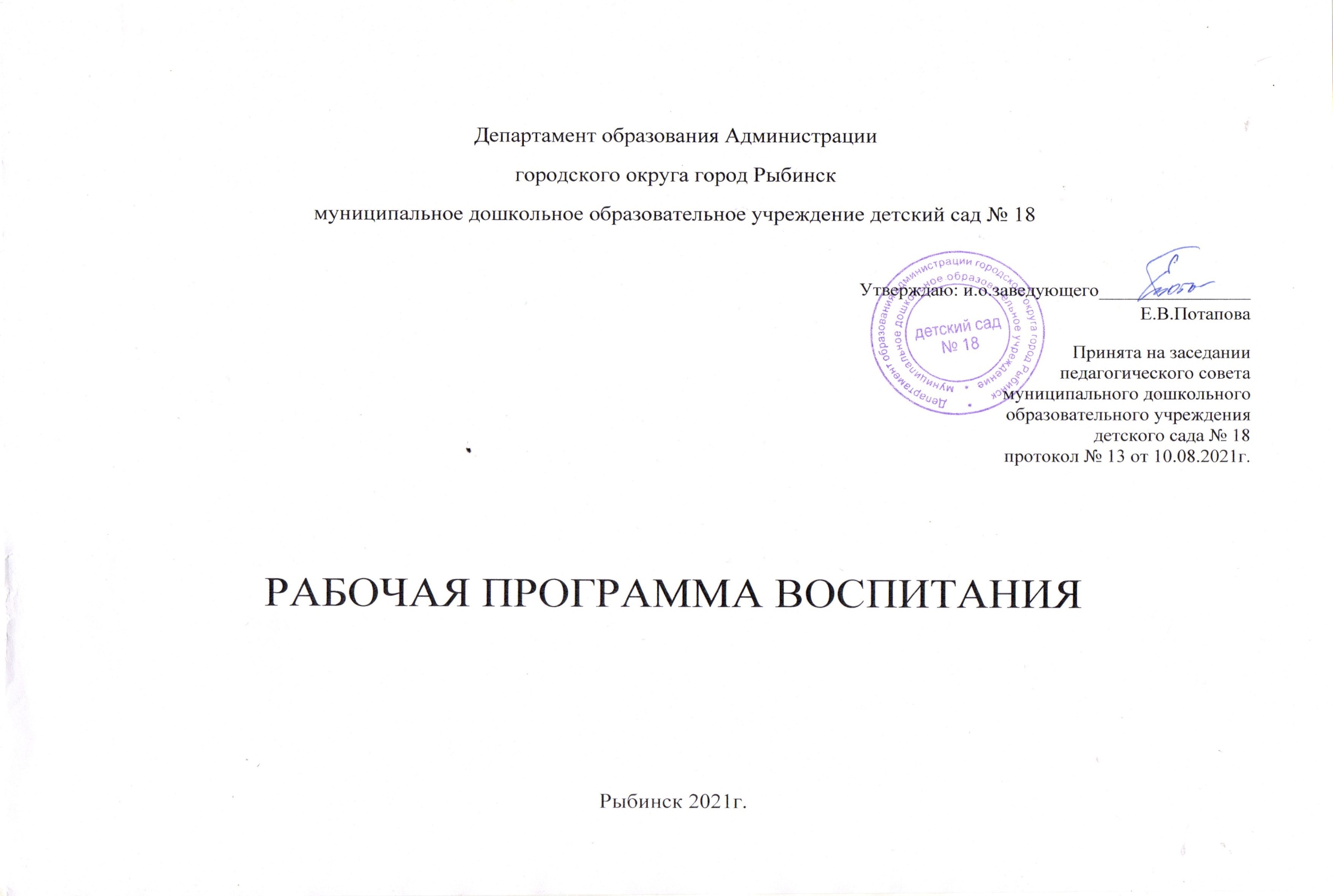 Пояснительная записка Настоящая рабочая программа воспитания (далее – Программа) разработана с учетом примерной программы воспитания, одобренной решением федерального учебно-методического объединения по общему образованию (протокол от 2 июня 2020 г. № 2/20). Программа является компонентом основной  общеобразовательной  программы – образовательной программы  дошкольного  образования  муниципального  дошкольного образовательного учреждения  детского сада № 18 (далее –  детский сад). Программа содержит описание основных направлений и инструментов воспитательной деятельности  детского сада, но не ограничивает весь перечень направлений и инструментов, которые могут применять  детский сад  и педагогические работники одобренной  решением педагогического совета (протокол от  «10» августа 2021 г. № 13 ) . Программа воспитания является компонентом основной общеобразовательной образовательной программы дошкольного образования (далее –  детский сад ). В связи с этим структура Программы воспитания включает три раздела – целевой, содержательный и организационный, в каждом из них предусматривается обязательная часть и часть, формируемая участниками образовательных отношений. Под воспитанием понимается «деятельность, направленная на развитие личности, создание условий для самоопределения и социализации обучающихся на основе социокультурных, духовно-нравственных ценностей и принятых в российском обществе правил и норм поведения в интересах человека, семьи, общества и государства, формирование у обучающихся чувства патриотизма, гражданственности, уважения к памяти защитников Отечества и подвигам Героев Отечества, закону и правопорядку, человеку труда и старшему поколению, взаимного уважения, бережного отношения к культурному наследию и традициям многонационального народа Российской Федерации, природе и окружающей среде». Программа основана на воплощении национального воспитательного идеала, который понимается как высшая цель образования, нравственное (идеальное) представление о человеке.  В основе процесса воспитания детей в ДОО лежат  конституционные и национальные ценности российского общества. Целевые ориентиры  рассматриваются  как возрастные характеристики возможных достижений ребенка, которые коррелируются  с портретом выпускника  детского сада и с базовыми духовно-нравственными ценностями.   Программа призвана обеспечить достижение детьми личностных результатов, указанных во ФГОС ДО: ребенок обладает установкой положительного отношения к миру, к разным видам труда, другим людям и самому себе, обладает чувством собственного достоинства; активно взаимодействует со взрослыми и сверстниками, участвует в совместных играх. Способен договариваться, учитывать интересы и чувства других. Может следовать социальным нормам поведения и правилам в разных видах деятельности. Обладает начальными знаниями о себе, о природном и социальном мире, в котором он живет; знаком с произведениями детской литературы; обладает элементарными представлениями из области живой природы, истории и т.п. (4.6. ФГОС ДО).С учетом особенностей социокультурной среды, в которой воспитывается ребенок, в рабочей программе воспитания отражены взаимодействия участников образовательных отношений (далее – ОО) со всеми субъектами образовательных отношений, как детей так и взрослых. Принцип содействия предполагает диалогический характер коммуникации между всеми участниками образовательных отношений. Детям предоставляется возможность высказывать свои взгляды, своё мнение, занимать позицию и отстаивать ее, принимать решения и брать на себя ответственность в соответствии со своими возможностями.. Только при подобном подходе возможно воспитать гражданина и патриота, раскрыть способности и таланты детей, подготовить их к жизни в высокотехнологичном, конкурентном обществе. Для того, чтобы эти ценности осваивались ребёнком, они должны найти свое отражение в основных направлениях воспитательной работы  детского сада. Ценности Родины и природы лежат в основе патриотического направления воспитания. Ценности человека, семьи, дружбы, сотрудничества лежат в основе социального направления воспитания. Сотрудничество, кооперация с семьёй, открытость в отношении семьи, уважение семейных ценностей и традиций, их учет в воспитательной работе являются важнейшим принципом программы воспитания.Программа предполагает разнообразные формы сотрудничества с семьей как в содержательном, так и в организационном планах.Ценность знания лежит в основе познавательного направления воспитания. Ценность здоровья лежит в основе физического и оздоровительного направления воспитания. Ценность труда лежит в основе трудового направления воспитания. Ценности культуры и красоты лежат в основе этико-эстетического направления воспитания.   ДОО в части, формируемой участниками образовательных отношений, дополняет приоритетные направления воспитания с учетом реализуемой основной образовательной программы, региональной и муниципальной специфики реализации Стратегии развития воспитания в Российской Федерации на период до 2025 года, того, что воспитательные задачи, согласно федеральному государственному образовательному стандарту дошкольного образования (далее – ФГОС ДО), реализуются в рамках образовательных областей – социально коммуникативного, познавательного, речевого, художественно-эстетического развития, физического развития. Реализация Программы воспитания предполагает социальное партнерство с другими организациями. Организация устанавливает партнерские отношения не только с семьями детей, но и с другими организациями и лицами, которые могут способствовать обогащению социального  или культурного опыта детей.Раздел I. Целевые ориентиры и планируемые результаты Примерной программы.1.Цель Программы воспитания.Современный национальный воспитательный идеал — это высоконравственный, творческий, компетентный гражданин России, принимающий судьбу Отечества как свою личную, осознающий ответственность за настоящее и будущее своей страны, укоренённый в духовных и культурных традициях многонационального народа Российской Федерации. Исходя из этого воспитательного идеала, а также основываясь на базовых для нашего общества ценностях (таких как семья, труд, отечество, природа, мир, знания, культура, здоровье, человек) формулируется общая цель воспитания в  муниципальном дошкольном образовательном учреждении детском саду № 18.Цель программы: создание благоприятных условий для полноценного проживания ребенком дошкольного детства, формирование основ базовой культуры личности, всестороннее развитие психических и физических качеств в соответствии с возрастными и индивидуальными особенностями, подготовка к жизни в современном обществе, к обучению в школе, обеспечение безопасности жизнедеятельности дошкольника.Данная цель ориентирует педагогов не на обеспечение соответствия личности ребенка единому уровню воспитанности, а на обеспечение позитивной динамики развития его личности. В связи с этим важно сочетание усилий педагога по развитию личности ребенка и усилий самого ребенка по своему саморазвитию. Их сотрудничество, партнерские отношения являются важным фактором успеха в достижении цели. Достижению поставленной цели воспитания дошкольников будет способствовать решению  следующих основных задач:• забота о здоровье, эмоциональном благополучии и своевременном всестороннем развитии каждого ребенка;• создание в группах атмосферы гуманного и доброжелательного отношения ко всем воспитанникам, что позволяет растить их общительными, добрыми, любознательными, инициативными, стремящимися к самостоятельности и творчеству;• максимальное использование разнообразных видов детской деятельности, их интеграция в целях повышения эффективности воспитательно-образовательного процесса;• творческая организация (креативность) воспитательно-образовательного процесса;• вариативность использования образовательного материала, позволяющая развивать творчество в соответствии с интересами и наклонностями каждого ребенка;• уважительное отношение к результатам детского творчества;• единство подходов к воспитанию детей в условиях дошкольного образовательного учреждения и семьи. Задачи воспитания соответствуют основным направлениям воспитательной работы. 1.2. Методологические основы и принципы построения Программы воспитания.Методологической основой   Программы воспитания  являются антропологический, культурно-исторический и практичные подходы. Концепция Программы основывается на базовых ценностях воспитания, заложенных в определении воспитания, содержащемся в Федеральном законе от 29 декабря 2012 г. № 273-ФЗ «Об образовании в Российской Федерации». Методологическими ориентирами воспитания также выступают следующие идеи отечественной педагогики и психологии: развитие личного субъективного мнения и личности ребенка в деятельности; духовно-нравственное, ценностное и смысловое содержание воспитания; идея о сущности детства как сенситивного периода воспитания; амплификация (обогащение) развития ребёнка средствами разных «специфически детских видов деятельности». Программа воспитания руководствуется принципами ДОО, определенными ФГОС ДО. Программа воспитания построена на основе духовно-нравственных и социокультурных ценностей и принятых в обществе правил и норм поведения в интересах человека, семьи, общества и опирается на следующие принципы:  принцип гуманизма. Приоритет жизни и здоровья человека, прав и свобод личности, свободного развития личности; воспитание взаимоуважения, трудолюбия, гражданственности, патриотизма, ответственности, правовой культуры, бережного отношения к природе и окружающей среде, рационального природопользования;  принцип ценностного единства и совместности. Единство ценностей и смыслов воспитания, разделяемых всеми участниками образовательных отношений, содействие, сотворчество и сопереживание, взаимопонимание и взаимное уважение;  принцип общего культурного образования. Воспитание основывается на культуре и традициях России, включая культурные особенности региона;  принцип следования нравственному примеру. Пример как метод воспитания позволяет расширить нравственный опыт ребенка, побудить его к открытому внутреннему 5 диалогу, пробудить в нем нравственную рефлексию, обеспечить возможность выбора при построении собственной системы ценностных отношений, продемонстрировать ребенку реальную возможность следования идеалу в жизни;  принципы безопасной жизнедеятельности. Защищенность важных интересов личности от внутренних и внешних угроз, воспитание через призму безопасности и безопасного поведения;  принцип совместной деятельности ребенка и взрослого. Значимость совместной деятельности взрослого и ребенка на основе приобщения к культурным ценностям и их освоения;  принцип инклюзивности. Организация образовательного процесса, при котором все дети, независимо от их физических, психических, интеллектуальных, культурно-этнических, языковых и иных особенностей, включены в общую систему образования. Данные принципы реализуются в укладе ОО, включающем воспитывающие среды, общности, культурные практики, совместную деятельность и события. 1.2.1. Уклад образовательной организации Уклад – общественный договор участников образовательных отношений, опирающийся на базовые национальные ценности, содержащий традиции региона и ОО, задающий культуру поведения сообществ, описывающий предметно-пространственную среду, деятельности и социокультурный контекст. Уклад учитывает специфику и конкретные формы организации распорядка дневного, недельного, месячного, годового циклов жизни ДОО. Уклад способствует формированию ценностей воспитания, которые разделяются всеми участниками образовательных отношений (воспитанниками, родителями, педагогами и другими сотрудниками ДОО).Детский сад № 18 находится в удаленном от города микрорайоне, где отсутствуют организации дополнительного образования. Детский сад № 18 сотрудничает  с СОШ № 11, библиотекой-филиалом №5 им. Л.Н.Толстого МУК ЦБС г. Рыбинска.Детский сад № 18 состоит из двух одноэтажных зданий 1953 и 1955 годов постройки. Здания кирпичные, благоустроенные, общая площадь здания 647,7 кв.м.На территории имеется большое количество насаждений, цветники, огород. Прогулочные участки, спортивная площадка детского сада оснащены с учетом высокой потребности детей в движении, играх.В дошкольном учреждении имеются помещения: кабинет заведующего, кабинет инструктора физической культуры и музыкального руководителя, групповые помещения, музыкальный зал совмещён с группой, медицинский кабинет с изолятором, пищеблок.В музыкальном зале имеются необходимые технические средства, фортепиано, детские музыкальные инструменты, дидактические наглядные пособия и игры по развитию музыкальных способностей, атрибуты и костюмы для инсценировок, спектаклей, имеется фонотека музыкальных произведений, наборы иллюстраций к песням, портреты композиторов. Для самостоятельного творчества оборудованы музыкальные театрализованные уголки в группах.В дошкольном учреждении имеется медицинский блок, состоящий из кабинета и изолятора. В  каждой группе оборудованы центры для самостоятельной двигательной активности в соответствии с возрастом детей; центры, оснащенные современным дидактическим материалом и пособиями, как для игровой, так и продуктивной направленности: музыкальной, театрализованной, физкультурно – оздоровительной, трудовой, что способствует ознакомлению детей с явлениями и предметами природы, окружающей жизни, развитию их речи, формированию поведенческих навыков и общению.Организация и расположение предметов  развивающей предметно - пространственной среды осуществляется педагогами рационально, удобно для детей, что способствует эмоциональному благополучию каждого ребенка, создает у него чувство защищенности, способствует развитию его интересов. Игровой материал периодически меняется, постоянно пополняется в зависимости от возрастных особенностей детей  и с учетом индивидуальных склонностей и интересов, «зоны ближайшего развития».Вывод: состояние зданий, территории дошкольного образовательного учреждения, а также групповых ячеек и вспомогательных помещений поддерживается в хорошем состоянии. Все помещения соответствуют санитарно - гигиеническим нормам и противопожарным требованиям. Прогулочные площадки и территория в хорошем состоянии, организация питания в дошкольном учреждении проводится согласно СанПиН, образовательный процесс дошкольного учреждения оснащен наглядным, дидактическим, методическим материалом, вся развивающая предметно - пространственная среда организована с учетом рекомендаций   СанПиН, ФГОС дошкольного образования, а также с учетом возрастных и индивидуальных особенностей детей каждой возрастной группы. Материально- техническая база в удовлетворительном состоянии, постоянно осуществляется ее обновление.Структура учебного года в дошкольном образовательном учрежденииСтруктура образовательного процесса в режиме с 12-часовым пребыванием детейМаксимально допустимый объём недельной нагрузки, для детей дошкольного возраста и продолжительность непрерывной образовательной деятельности, регламентируются в соответствии СанПиН.1.2.2. Воспитывающая среда ДОО Воспитывающая среда – это особая форма организации образовательного процесса, реализующего цель и задачи воспитания. Воспитывающая среда определяется целью и задачами воспитания, духовно-нравственными и социокультурными ценностями, образцами и практиками. Основными характеристиками воспитывающей среды являются ее насыщенность и структурированность. Содержание учебно-воспитательного процесса в муниципальном дошкольном образовательном учреждении детском саду № 18 определяется в соответствии с основной общеобразовательной программой дошкольного образования.В учебно-воспитательном процессе   детского сада № 18 используются следующие формы организации детей: НОД, самостоятельная деятельность детей (художественная, двигательная, речевая, игровая, трудовая, исследовательская), индивидуальная работа, наблюдение, экскурсии, праздники и развлечения, кружки.В зависимости от возраста детей, педагогической цели, профессионального мастерства педагога они   организованы фронтально, подгруппами или индивидуально.При составлении сетки НОД учитывается  нагрузка на ребёнка (психическая, физическая, эмоциональная), предусматривается рациональное чередование видов деятельности (умственная, двигательная, продуктивная) на каждом из них. При организации учебной деятельности детей отводится должное место продуктивным  видам деятельности, в которых дошкольник способен к самовыражению и самореализации (рисование, лепка, конструирование, художественный труд), а также речевой, двигательной, музыкальной деятельности.Ведущей  деятельностью  в дошкольном возрасте является игровая деятельность. Игра используется в учебно-воспитательном процессе ДО как самостоятельная форма работы с детьми и как эффективное средство и метод развития, воспитания и обучения в других организационных формах. Приоритет отдаётся творческим играм (сюжетно-ролевые, строительно-конструктивные, игры-драматизации и инсценировки, игры с элементами труда и художественной деятельности) и игры с правилами (дидактические, интеллектуальные, подвижные, хороводные).Учебно-воспитательный процесс в дошкольной организации организуется в развивающей среде, которая образуется совокупностью природных, предметных, социальных условий и пространством собственного «Я» ребёнка. Практические усилия педагогов детского сада по его созданию и использованию подчиняются интересам ребёнка и линиям ее развития в различных сферах жизнедеятельности. Среда обогащается не только за счёт количественного накопления, но и через улучшение качественных параметров: эстетичности, гигиеничности, комфортности, функциональной надёжности и безопасности, открытости изменениям и динамичности, соответствия возрастным и половым особенностям детей, проблемной насыщенности. Воспитатели заботятся о том, чтобы дети свободно ориентировались в созданной среде, имели свободный доступ ко всем его составляющим, умели самостоятельно действовать в нем, придерживаясь норм и правил пребывания в различных ячейках и пользования материалами, оборудованием.Особое значение придаётся также овладению детьми системой доступных знаний о соблюдении здорового образа жизни, основ безопасности жизнедеятельности. Вся работа по физическому воспитанию осуществляется с учётом состояния здоровья, самочувствия, уровня физического развития и подготовленности детей, реальных условий работы дошкольного учреждения, семейного воспитания.Неотъемлемой частью учебно-воспитательного процесса в детском саду № 18 является умственное воспитание детей. Для его осуществления применяется как повседневная жизнь детей, так и специально организованная  учебная деятельность в форме НОД по развитию речи, ознакомлению с окружающим миром и природой, обучения элементов грамоты и математики, на которых воспитатели сочетают познавательно-развивающую работу по различным разделам программы.Большое  место  в  детском саду занимает эстетическое воспитание дошкольников. Реализации его задач происходит на основе широкой интеграции и пронизывает весь педагогический процесс в дошкольном учреждении, включая формы работы с детьми (НОД, самостоятельная художественная деятельность, праздники, развлечения, кружки). В этих формах комплексно используются произведения музыкального, театрального, литературного, изобразительного искусства в контексте общечеловеческой и национальной культуры.Таким образом, наличие в детском саду  №  18 комфортной и личностно-развивающей совместной деятельности детей и педагогов, способствует улучшению качества воспитательной работы с дошкольниками.1.2.3. Общности (сообщества) ДООПрофессиональная общность – это устойчивая система связей и отношений между людьми, единство целей и задач воспитания, реализуемое всеми сотрудниками ДОО. Сами участники общности должны разделять те ценности, которые заложены в основу Программы. Основой эффективности такой общности является рефлексия собственной профессиональной деятельности. К профессиональным общностям в  детском саду № 18  относятся:  Педагогический совет;  Творческая группа.Воспитатели, а также другие сотрудники  детского сада № 18 являются примером в формировании полноценных и сформированных ценностных ориентиров, норм общения и поведения, а именно: мотивируют  детей к общению друг с другом, поощряют даже самые незначительные стремления к общению и взаимодействию;  поощряют детскую дружбу, стараются, чтобы дружба между отдельными детьми внутри группы сверстников принимала общественную направленность;  заботятся о том, чтобы дети непрерывно приобретали опыт общения на основе чувства доброжелательности;  содействуют проявлению детьми заботы об окружающих, учат проявлять чуткость к сверстникам, побуждают детей сопереживать, беспокоиться, проявлять внимание к заболевшему товарищу;  воспитывают в детях такие качества личности, которые помогают влиться в общество сверстников (организованность, общительность, отзывчивость, щедрость, доброжелательность и пр.);  учат детей совместной деятельности, насыщают их жизнь событиями, которые сплачивали бы и объединяли ребят;  воспитывают в детях чувство ответственности перед группой за свое поведение. Профессионально-родительская общность включает сотрудников ДОО и всех взрослых членов семей воспитанников, которых связывают не только общие ценности, цели развития и воспитания детей, но и уважение друг к другу. Основная задача – объединение усилий по воспитанию ребенка в семье и в ДОО. Зачастую поведение ребенка сильно различается дома и в ДОО. Без совместного обсуждения воспитывающими взрослыми особенностей ребенка невозможно выявление и в дальнейшем создание условий, которые необходимы для его оптимального и полноценного развития и воспитания. К профессионально-родительским общностям в  детском саду № 18 относится инициативная группа родителей.  Детско-взрослая общность.  Для общности характерно содействие друг другу, сотворчество и сопереживание, взаимопонимание и взаимное уважение, отношение к ребенку как к полноправному человеку, наличие общих симпатий, ценностей и смыслов у всех участников общности. Детско-взрослая общность является источником и механизмом воспитания ребенка. Находясь в общности, ребенок сначала приобщается к тем правилам и нормам, которые вносят взрослые в общность, а затем эти нормы усваиваются ребенком и становятся его собственными. Общность строится и задается системой связей и отношений ее участников. В каждом возрасте и каждом случае она будет обладать своей спецификой в зависимости от решаемых воспитательных задач.  Детская общность.  В детском саду № 18 созданы условия для развития детской общности. Общество сверстников – необходимое условие полноценного развития личности ребенка. Здесь он непрерывно приобретает способы общественного поведения, под руководством воспитателя учится умению дружно жить, сообща играть, трудиться, заниматься, достигать поставленной цели. Чувство приверженности к группе сверстников рождается тогда, когда ребенок впервые начинает понимать, что рядом с ним такие же, как он сам, что свои желания необходимо соотносить с желаниями других. Воспитатель должен воспитывать у детей навыки и привычки поведения, качества, определяющие характер взаимоотношений ребенка с другими людьми и его успешность в том или ином сообществе. Поэтому так важно придать детским взаимоотношениям дух доброжелательности, развивать у детей стремление и умение помогать как старшим, так и друг другу, оказывать сопротивление плохим поступкам, общими усилиями достигать поставленной цели. Одним из видов детских общностей являются разновозрастные детские общности. В детском саду  имеется  возможность взаимодействия ребенка как со старшими, так и с младшими детьми. Включенность ребенка в отношения со старшими, помимо подражания и приобретения нового, рождает опыт послушания, следования общим для всех правилам, нормам поведения и традициям. Отношения с младшими – это возможность для ребенка стать авторитетом и образцом для подражания, а также пространство для воспитания заботы и ответственности. Организация жизнедеятельности детей дошкольного возраста в разновозрастной группе обладает большим воспитательным потенциалом для инклюзивного образования. Культура поведения воспитателя в общностях как значимая составляющая уклада. Культура поведения взрослых в детском саду направлена на создание воспитывающей среды как условия решения возрастных задач воспитания. Общая психологическая атмосфера, эмоциональный настрой группы, спокойная обстановка, отсутствие спешки, разумная сбалансированность планов – это необходимые условия нормальной жизни и развития детей.   Воспитатель должен соблюдать кодекс нормы профессиональной этики и поведения:  педагог всегда выходит навстречу родителям и приветствует родителей и детей первым;  улыбка – всегда обязательная часть приветствия;  педагог описывает события и ситуации, но не даёт им оценки;  педагог не обвиняет родителей и не возлагает на них ответственность за поведение детей в детском саду;  тон общения ровный и дружелюбный, исключается повышение голоса;  уважительное отношение к личности воспитанника;  умение заинтересованно слушать собеседника и сопереживать ему;  умение видеть и слышать воспитанника, сопереживать ему;  уравновешенность и самообладание, выдержка в отношениях с детьми;  умение быстро и правильно оценивать сложившуюся обстановку и в то же время не торопиться с выводами о поведении и способностях воспитанников;  умение сочетать мягкий эмоциональный и деловой тон в отношениях с детьми;  умение сочетать требовательность с чутким отношением к воспитанникам;  знание возрастных и индивидуальных особенностей воспитанников;  соответствие внешнего вида статусу воспитателя детского сада.1.2.4. Социокультурный контекстСоциокультурный контекст – это социальная и культурная среда, в которой человек растет и живет. Он также включает в себя влияние, которое среда оказывает на идеи и поведение человека. Социокультурные ценности являются определяющими в структурно-содержательной основе Программы воспитания.  Социокультурный контекст воспитания является вариативной составляющей воспитательной программы. Он учитывает этнокультурные, конфессиональные и региональные особенности и направлен на формирование ресурсов воспитательной программы. Реализация социокультурного контекста опирается на построение социального партнерства образовательной организации. В рамках социокультурного контекста повышается роль родительской общественности как субъекта образовательных отношений в Программе воспитания.Этнокультурное воспитание – это процесс ознакомления с жизнью народов. Оно направлено на познавательно – речевое, художественно – эстетическое, социально – нравственное развитие ребёнка. В нашем детском саду  № 18 интересно проводятся  тематические мероприятия по образовательной деятельности и фольклорные праздники : «Веселая ярмарка», «В гостях у солнышка», «Дружат дети на планете»,  «В гостях у бабушки Маланьи».  Педагоги рассказывают с детьми колыбельные, прибаутки, потешки,  заклички, сказки, колядки, поэтапно формируют интерес к русскому фольклору, показывают красоту русского языка через произведения русского народного творчества, выраженные в песнях, припевках, сказках.Знакомясь с национальными костюмами, дети узнают о символах, использующихся при постройке и убранстве избы, изготовлении домашней утвари. Об этих секретах, обрядах, народном календаре рассказывают на своих занятиях педагоги.1.2.5. Деятельности и культурные практики в ДООЦели и задачи воспитания  включены во все виды  деятельности дошкольника, обозначенных во ФГОС ДО. В качестве средств реализации цели воспитания могут выступать следующие основные виды деятельности и культурные практики:  предметно-целевая (виды деятельности, организуемые взрослым, в которых он открывает ребенку смысл и ценность человеческой деятельности, способы ее реализации совместно с родителями, воспитателями, сверстниками):  встреча с людьми разных профессий, виртуальная экскурсия «С чего начинается Родина?», экскурсия по микрорайону Копаево с целью знакомства с достопримечательностями родного города; культурные практики (активная, самостоятельная апробация каждым ребенком инструментального и ценностного содержаний, полученных от взрослого, и способов их реализации в различных видах деятельности через личный опыт): участие воспитанников детского сада № 18 в Дне посёлка с музыкальными номерами, в муниципальном смотре-конкурсе художественной самодеятельности «Звёздный путь» образовательных организаций городского округа город Рыбинск Ярославской области;  свободная инициативная деятельность ребенка (его спонтанная самостоятельная активность, в рамках которой он реализует свои базовые устремления: любознательность, общительность, опыт деятельности на основе усвоенных ценностей): изготовление поздравительных открыток к Международному женскому Дню 8 Марта своим бабушкам и мамам,  изготовление открыток  и поделок к Дню Защитника Отечества папам, дедушкам, а также изготовление поделок и открыток к Дню Победы ветеранам.1.3. Требования к планируемым результатам освоения  Программы воспитания.Планируемые результаты воспитания носят отсроченный характер, но деятельность воспитателя нацелена на перспективу развития и становления личности ребенка. Поэтому результаты достижения цели воспитания даны в виде целевых ориентиров, представленных в виде обобщенных портретов ребенка к концу раннего и дошкольного возрастов. Основы личности закладываются в дошкольном детстве, и, если какие-либо линии развития не получат своего становления в детстве, это может отрицательно сказаться на гармоничном развитии человека в будущем. На уровне ДО не осуществляется оценка результатов воспитательной работы в соответствии с ФГОС ДО, так как «целевые ориентиры основной образовательной программы дошкольного образования не подлежат непосредственной оценке, в том числе в виде педагогической диагностики (мониторинга), и не являются основанием для их формального сравнения с реальными достижениями детей».                               1.3.1. Целевые ориентиры воспитательной работы для детей младенческого и раннего возраста (до 3 лет). Портрет ребенка младенческого и раннего возраста (к 3-м годам).1.3.2. Целевые ориентиры воспитательной работы для детей дошкольного возраста   (до 8 лет)Портрет ребёнка дошкольного возраста (к 7-ми годам)Раздел II. Содержательный  2.1.Содержание воспитательной работы по направлениям воспитанияСодержание Программы воспитания реализуется в ходе освоения детьми дошкольного возраста всех образовательных областей, обозначенных во ФГОС ДО, одной из задач которого является объединение воспитания и обучения в целостный образовательный процесс на основе духовно-нравственных и  социокультурных ценностей, принятых в обществе правил и норм поведения в интересах человека, семьи, общества:  социально-коммуникативное развитие;    познавательное развитие;  речевое развитие;  художественно-эстетическое развитие;  физическое развитиеВ пояснительной записке ценности воспитания соотнесены с направлениями воспитательной работы. Предложенные направления не заменяют и не дополняют собой деятельность по пяти образовательным областям, а фокусируют процесс усвоения ребенком базовых ценностей в целостном образовательном процессе. На их основе определяются региональный и муниципальный компоненты. 2.1.1. Патриотическое направление воспитанияЦенности Родина и природа лежат в основе патриотического направления воспитания. Патриотизм – это воспитание в ребенке нравственных качеств, чувства любви, интереса к своей стране – России, своему краю, малой родине, своему народу и народу России в целом (гражданский патриотизм), ответственности, трудолюбия; ощущения принадлежности к своему народу. Патриотическое направление воспитания строится на идее патриотизма как нравственного чувства, которое вырастает из культуры человеческого бытия, особенностей образа жизни и ее уклада, народных и семейных традиций. Воспитательная работа в данном направлении связана со структурой самого понятия «патриотизм» и определяется через следующие взаимосвязанные компоненты:  когнитивно-смысловой, связанный со знаниями об истории России, своего края, духовных и культурных традиций и достижений многонационального народа России;  эмоционально-ценностный, характеризующийся любовью к Родине – России, уважением к своему народу, народу России в целом;  регуляторно-волевой, обеспечивающий укоренение знаний в духовных и культурных традициях своего народа, деятельность на основе понимания ответственности за настоящее и будущее своего народа, России.Задачи патриотического воспитания:1) формирование любви к родному краю, родной природе, родному языку, культурному наследию своего народа; 2) воспитание любви, уважения к своим национальным особенностям и чувства собственного достоинства как представителя своего народа; 3) воспитание уважительного отношения к гражданам России в целом, своим соотечественникам и согражданам, представителям всех народов России, к ровесникам, родителям, соседям, старшим, другим людям вне зависимости от их этнической принадлежности; 4) воспитание любви к родной природе, природе своего края, России, понимания единства природы и людей и бережного ответственного отношения к природе. При реализации указанных задач  воспитатели детского сада № 18  нацелены  на нескольких основных направлениях воспитательной работы:  ознакомлении детей с историей, героями, культурой, традициями России и своего народа;   формировании правильного и безопасного поведения в природе, осознанного отношения к растениям, животным, к последствиям хозяйственной деятельности человека;  - приобщение детей к российским общенациональным традициям через различные виды и формы мероприятий: чтение художественной литературы о природе, заучивание стихов о Родине, встреча с людьми интересных и нужных профессий, экскурсии по родному городу, знакомство с русским фольклором: разучивание русских народных песен и танцев, участие в праздниках  и развлечениях. 2.1.2. Социальное направление воспитания Ценности : семья, дружба, человек и сотрудничество лежат в основе социального направления воспитания. В дошкольном детстве ребенок открывает Личность другого человека и его значение в собственной жизни и жизни людей. Он начинает осваивать все многообразие социальных отношений и социальных ролей. Он учится действовать сообща, подчиняться правилам, нести ответственность за свои поступки, действовать в интересах семьи, группы. Формирование правильного ценностно-смыслового отношения ребенка к социальному окружению невозможно без грамотно выстроенного воспитательного процесса, в котором обязательно должна быть личная социальная инициатива ребенка в детско-взрослых и детских общностях. Важным аспектом является формирование у дошкольника представления о мире профессий взрослых, появление к моменту подготовки к школе положительной установки к обучению в школе как важному шагу взросления.   Основная цель социального направления воспитания дошкольника заключается в формировании ценностного отношения детей к семье, другому человеку, развитии дружелюбия, создания условий для реализации в обществе. Выделяются основные задачи социального направления воспитания: 1) Формирование у ребенка представлений о добре и зле, позитивного образа семьи с детьми, ознакомление с распределением ролей в семье, образами дружбы в фольклоре и детской литературе, примерами сотрудничества и взаимопомощи людей в различных видах деятельности (на материале истории России, ее героев), милосердия и заботы. Анализ поступков самих детей в группе в различных ситуациях. 2) Формирование навыков, необходимых для полноценного существования в обществе: эмпатии (сопереживания), коммуникабельности, заботы, ответственности, сотрудничества, умения договариваться, умения соблюдать правила. 3) Развитие способности поставить себя на место другого как проявление личностной зрелости и преодоление детского эгоизма. При реализации данных задач воспитатель  детского сада  должен сосредоточить свое внимание на нескольких основных направлениях воспитательной работы:  организовывать сюжетно-ролевые игры (в семью, в команду и т. П.), игры с правилами, традиционные народные игры и пр.;  воспитывать у детей навыки поведения в обществе;  учить детей сотрудничать, организуя групповые формы в продуктивных видах деятельности;  учить детей анализировать поступки и чувства – свои и других людей;  организовывать коллективные проекты заботы и помощи;  создавать доброжелательный психологический климат в группе.  2.1.3. Познавательное направление воспитания Ценность – знания. Цель познавательного направления воспитания – формирование ценности познания. Значимым для воспитания ребенка является формирование целостной картины мира, в которой интегрировано ценностное, эмоционально окрашенное отношение к миру, людям, природе, деятельности человека. Задачи познавательного направления воспитания: 1) развитие любознательности, формирование опыта познавательной инициативы; 2) формирование ценностного отношения к взрослому как источнику знаний; 3) приобщение ребенка к культурным способам познания (книги, интернет-источники, дискуссии и др.). Направления деятельности воспитателя:  совместная деятельность воспитателя с детьми на основе наблюдения, сравнения, проведения опытов (экспериментирования), организации походов и экскурсий, просмотра доступных для восприятия ребенка познавательных фильмов, чтения и просмотра книг;  организация конструкторской и продуктивной творческой деятельности, проектной и исследовательской деятельности детей совместно со взрослыми;  организация насыщенной и структурированной образовательной среды, включающей иллюстрации, видеоматериалы, ориентированные на детскую аудиторию; различного типа конструкторы и наборы для экспериментирования. 2.1.4. Физическое и оздоровительное направление воспитания Ценность – здоровье. Цель данного направления – сформировать навыки здорового образа жизни, где безопасность жизнедеятельности лежит в основе всего. Физическое развитие и освоение ребенком своего тела происходит в виде любой двигательной активности: выполнение бытовых обязанностей, игр, ритмики и танцев, творческой деятельности, спорта, прогулок. Задачи по формированию здорового образа жизни:  обеспечение построения образовательного процесса физического воспитания детей (совместной и самостоятельной деятельности) на основе здоровье формирующих и здоровье сберегающих технологий, и обеспечение условий для гармоничного физического и эстетического развития ребенка;  закаливание, повышение сопротивляемости к воздействию условий внешней среды;  укрепление опорно-двигательного аппарата; развитие двигательных способностей, обучение двигательным навыкам и умениям;  формирование элементарных представлений в области физической культуры, здоровья и безопасного образа жизни;  организация сна, здорового питания, выстраивание правильного режима дня;  воспитание экологической культуры, обучение безопасности жизнедеятельности. Направления деятельности воспитателя:  организация подвижных, спортивных игр, в том числе традиционных народных игр, дворовых игр на территории детского сада;  создание детско-взрослых проектов по здоровому образу жизни;Проблема оздоровления детей – не компания одного дня, а целенаправленная, систематически спланированная работа всего  коллектива образовательного учреждения на длительный период. Поэтому педагоги и специалисты ДОУ будут и в дальнейшем расширять применение здоровье сберегающих технологий, современных оздоровительных программ и методик.Комплексный подход к здоровьесберегающей деятельности в дошкольном учреждении соблюдается в течение всего дня пребывания ребенка: физическая культура в режиме дня игровой деятельности, в проведении физкультминутки во время статичных занятий,  гимнастики после сна (хождение по массажным коврикам), во время занятий гимнастики. Интерес к физической культуре  у детей и родителей поддерживается на физкультурных праздниках, досугах, соревнования.В детском саду  № 18   соблюдается  система двигательной активности и система психологической помощи:-утренняя гимнастика;- приём детей на улице в разное время года;-совместная деятельность воспитателей и детей;-двигательная активность на прогулке; -физкультурные занятия на улице;-подвижные игры;-физкультминутки во время совместной деятельности;-бодрящая гимнастика после дневного сна;-упражнения для расслабления позвоночника и коррекции осанки;-дыхательная гимнастика;-гимнастика для глаз; -профилактика плоскостопия;- спортивно-ритмическая гимнастика;- игры, хороводы, игровые упражнения.Организована система закаливания в повседневной жизни:- утренний приём на свежем воздухе;-утренняя гигиеническая гимнастика (разные формы: оздоровительный бег, ритмика, игры);-облегченная форма одежды;-ходьба босиком в спальне до и после сна;- контрастные воздушные ванны (перебежки);-солнечные ванны (в летнее время);-обширное умывание.Соблюдается организация рационального питания:- организация второго завтрака (соки, фрукты);-введение овощей и фруктов в обед и полдник;-строгое выполнение натуральных норм питания;-замена продуктов для детей-аллергиков;-питьевой режим;-индивидуальный подход к детям во время приёма пищи.А также, формирование у дошкольников культурно-гигиенических навыков является важной частью воспитания культуры здоровья. Воспитатель должен формировать у дошкольников понимание того, что чистота лица и тела, опрятность одежды отвечают не только гигиене и здоровью человека, но и социальным ожиданиям окружающих людей. Особенность культурно-гигиенических навыков заключается в том, что они должны формироваться на протяжении всего пребывания ребенка в ДОО. В формировании культурно-гигиенических навыков режим дня играет одну из ключевых ролей. Привыкая выполнять серию гигиенических процедур с определенной периодичностью, ребенок вводит их в свое бытовое пространство, и постепенно они становятся для него привычкой. Формируя у детей культурно-гигиенические навыки, воспитатель ДОО должен сосредоточить свое внимание на нескольких основных направлениях воспитательной работы:  формировать у ребенка навыки поведения во время приема пищи;  формировать у ребенка представления о ценности здоровья, красоте и чистоте тела;  формировать у ребенка привычку следить за своим внешним видом;  включать информацию о гигиене в повседневную жизнь ребенка, в игру. Работа по формированию у ребенка культурно-гигиенических навыков должна вестись в тесном контакте с семьей.2.1.5. Трудовое направление воспитанияЦенность – труд. С дошкольного возраста каждый ребенок обязательно должен принимать участие в труде, и те несложные обязанности, которые он выполняет в детском саду и в семье, должны стать повседневными. Только при этом условии труд оказывает на детей определенное воспитательное воздействие и подготавливает их к осознанию его нравственной стороны. Основная цель трудового воспитания дошкольника заключается в формировании ценностного отношения детей к труду, трудолюбия, а также в приобщении ребенка к труду. Можно выделить основные задачи трудового воспитания:1) Ознакомление с доступными детям видами труда взрослых и воспитание положительного отношения к их труду, познание явлений и свойств, связанных с преобразованием материалов и природной среды, которое является следствием трудовой деятельности взрослых и труда самих детей. 2) Формирование навыков, необходимых для трудовой деятельности детей, воспитание навыков организации своей работы, формирование элементарных навыков планирования. 3) Формирование трудового усилия (привычки к доступному дошкольнику напряжению физических, умственных и нравственных сил для решения трудовой задачи). При реализации данных задач воспитатель ДОО должен сосредоточить свое внимание на нескольких направлениях воспитательной работы:  показать детям необходимость постоянного труда в повседневной жизни, использовать его возможности для нравственного воспитания дошкольников; -во время использования самых простых поручений, коллективных и индивидуальных, воспитатель может сформировать  у ребенка бережливость (беречь игрушки, одежду, труд и старания родителей, воспитателя, сверстников), так как данная черта непременно сопряжена с трудолюбием;  предоставлять детям самостоятельность в выполнении работы, чтобы они почувствовали ответственность за свои действия;  собственным примером трудолюбия и занятости создавать у детей соответствующее настроение, формировать стремление к полезной деятельности;  связывать развитие трудолюбия с формированием общественных мотивов труда, желанием приносить пользу людям. Такие методы :  - приучение к положительным формам общественного поведения;-показ действий;-примеры взрослого и детей;-целенаправленное наблюдение;-организация интересной деятельности;-разыгрывание коммуникативных ситуаций направлены на создание у детей практического опыта трудовой деятельности.Так,  детском саду № 18,  воспитанники  с помощью воспитателя,  собирают на участке сухие опавшие листья,  грузят их в большие игрушечные грузовики и  отвозят  в указанное место). С наступлением весны проводятся наблюдения в природе за обрезкой деревьев и кустарников на  территории детского сада., посадкой на клумбах цветов, перекапыванием огорода. Малыши наблюдают за тем, как взрослые перекапывают землю большой лопатой. Вместе с воспитателем дети сажают лук на грядках (и в центрах природы). Дети знакомятся с семенами цветочных растений :фасолью, бобами, горохом).Летом  дети старшего дошкольного возраста принимают с удовольствием участие в уходе за овощами. Прополка, рыхление, подкормка проводится воспитателем, а дети уносят с дорожек сорную траву, собирают урожай: свёклу, лук, морковь, укроп, горох. Дети учатся бережно обращаться с посевами и посадками, беречь оборудование (очищаем, просушиваем, убираем на место).Трудовое воспитание начинается с формирования в семье и детском саду. В зависимости от отношения дошкольника к труду можно судить о становлении его нравственных качеств :отношение ребёнка к человеку- труженику, уважение к нему, желание помочь, добросовестное отношение к результатам труда.2.1.6. Этико-эстетическое направление воспитания Ценности – культура и красота. Культура поведения в своей основе имеет глубоко социальное нравственное чувство – уважение к человеку, к законам человеческого общества. Культура отношений является делом не столько личным, сколько общественным. Конкретные представления о культуре поведения усваиваются ребенком вместе с опытом поведения, с накоплением нравственных представлений. Можно выделить основные задачи этико-эстетического воспитания: 1) формирование культуры общения, поведения, этических представлений; 2) воспитание представлений о значении опрятности и красоты внешней, ее влиянии на внутренний мир человека; 3) развитие предпосылок ценностно-смыслового восприятия и понимания произведений искусства, явлений жизни, отношений между людьми; 4) воспитание любви к прекрасному, уважения к традициям и культуре родной страны и других народов; 5) развитие творческого отношения к миру, природе, быту и к окружающей ребенка действительности; 6) формирование у детей эстетического вкуса, стремления окружать себя прекрасным, создавать его. Для того чтобы формировать у детей культуру поведения, воспитатель  сосредоточивает свое внимание на нескольких основных направлениях воспитательной работы:  учить детей уважительно относиться к окружающим людям, считаться с их делами, интересами, удобствами;  воспитывать культуру общения ребенка, выражающуюся в общительности, этикет вежливости, предупредительности, сдержанности, умении вести себя в общественных местах;  воспитывать культуру речи: называть взрослых на «вы» и по имени и отчеству; не перебивать говорящих и выслушивать других; говорить четко, разборчиво, владеть голосом;  воспитывать культуру деятельности, что подразумевает умение обращаться с игрушками, книгами, личными вещами, имуществом ДОО; умение подготовиться к предстоящей деятельности, четко и последовательно выполнять и заканчивать ее, после завершения привести в порядок рабочее место, аккуратно убрать все за собой; привести в порядок свою одежду. Цель эстетического воспитания – становление у ребенка ценностного отношения к красоте. Эстетическое воспитание через обогащение чувственного опыта и развитие  эмоциональной сферы личности влияет на становление нравственной и духовной составляющей внутреннего мира ребенка. Направления деятельности воспитателя по эстетическому воспитанию предполагают следующее:  выстраивание взаимосвязи художественно-творческой деятельности самих детей с воспитательной работой через развитие восприятия, образных представлений, воображения и творчества;  уважительное отношение к результатам творчества детей, широкое включение их произведений в жизнь ДОО;  организацию выставок, концертов, создание эстетической развивающей среды и др.;  формирование чувства прекрасного на основе восприятия художественного слова на русском и родном языке;  реализация вариативности содержания, форм и методов работы с детьми по разным направлениям эстетического воспитания. В детском саду № 18 большое  место занимает эстетическое воспитание дошкольников. Реализации его задач происходит на основе широкой интеграции и пронизывает весь педагогический процесс в дошкольном учреждении, включая формы работы с детьми (НОД, самостоятельная художественная деятельность, праздники, развлечения, кружки). В этих формах комплексно используются произведения музыкального, театрального, литературного, изобразительного искусства в контексте общечеловеческой и национальной культуры.Таким образом, наличие в детском саду комфортной и личностно-развивающей совместной деятельности детей и педагогов, способствует улучшению качества воспитательной работы с дошкольниками.Создана программа «Весёлые каблучки» художественной направленности.  В основе Программы- методические пособия: «СА-ФИ-ДАНСЕ» Фиралевой Ж.Е., «Ритмическая разминка» Бурениной А.И.. «Коммуникативные танцы-игры для детей» Бурениной А.И., «Ритмическая пластинка для дошкольников» Бурениной А.И.Цель программы: раскрытие творческих способностей дошкольников посредством хореографического искусства.Задачи программы:формировать интерес к хореографическому искусству, раскрыв его многообразие и красоту;привить детям умение слышать музыку и передавать ее содержание в движении;укреплять костно-мышечный аппарат воспитанников; формировать красивую осанку, учить пластичным движениям в танце;совершенствовать выразительность исполнения, развивать силу, выносливость, координацию движений;формировать художественно-образное восприятие и мышление, эмоциональную отзывчивость;поощрять исполнительское творчество: участие в праздниках, спектаклях, концертах.Принципы создания программы:Доступность, систематичность, последовательность в приобретении знаний, умений и навыков.Принцип взаимодействия с ребёнка с той средой, в которой он живёт.Эмоциональной увлечённости и заинтересованности.Срок реализации программы - 8 месяцев (октябрь-май). Форма организации образовательной деятельности- групповые занятия.Разработан учебно-тематический план занятий для детей 5-6 лет и для детей 6-7 лет.В детском саду имеется  материально-техническая база для проведения занятий по хореографии.При проведении занятий по хореографии используются методы и педагогические технологии:- теоретические (рассказ, беседа, объяснение). Время в учебно-тематическом планировании на теорию не указывается.;- визуальные (показ, видео, фотоиллюстрации);- практические (упражнения, тренаж, основы танцевальных движений);- сценические (выступления на праздниках).Педагогические технологии:- развивающего обучения;- индивидуального обучения;- игровая технология.Каждое занятие состоит из четырёх частей: организационной, подготовительной (разминки), основной, заключительной. Деление на части относительно. Каждое занятие- это единое целое, где все элементы тесно взаимосвязаны друг с другом. Также создана  дополнительная общеобразовательная программа- дополнительная  общеобразовательная программа «Весёлый карандаш» Программа «Весёлый карандаш» художественно-эстетической направленности. Создана на основе методических пособий:-«Изобразительная деятельность в детском саду» Аверьяновой А.П.-«Рисование с детьми дошкольного возраста. Нетрадиционные техники» Казаковой Р.Г..--«Занятия по изобразительной деятельности дошкольников.Бумажная пластика» Рябко Н.Б.- «Занятия по изобразительной деятельности в детском саду» Швайко Г.С.-«Рисуем без кисточки» Фатеева А.А.- «Нетрадиционные техники рисования» Цквитария  Т.А.-«Детский дизайн» Давыдова Г.Н.Актуальность программы в том, что она способствует формированию эстетического отношения посредством развития умения понимать и создавать  художественные образы у дошкольников 4-7 лет.Новизной и отличительной особенностью программы «Весёлый карандаш» является развитие у детей творческого и исследовательского характеров, пространственных представлений, некоторых физических закономерностей, познание свойств различных материалов, овладение разнообразными способами практических действий, приобретение ручной умелости и появление созидательного отношения к окружающему.Программа комплексно направлена на практическое воплощение новых идей и подходов, связанных с интеграцией разных видов изобразительных искусств и художественной деятельности детей на основе амплификации содержания художественно-эстетической деятельности детей, придания ей развивающего, воспитательного и творческого характера.2.2. Особенности реализации воспитательного процессаРабочая программа воспитания учитывает условия, существующие в дошкольном учреждении, индивидуальные особенности, интересы, потребности воспитанников и их родителей.  Процесс воспитания в ДОУ основывается на следующих принципах взаимодействия педагогических работников и воспитанников, изложенных в ФГОС дошкольного образования (Раздел I, пункт 1.2.): - позитивная социализация ребенка (предполагает, что освоение ребенком культурных норм, средств и способов деятельности, культурных образцов поведения и общения с другими людьми, приобщение к традициям семьи, общества, государства происходят в процессе сотрудничества со взрослыми и другими детьми, направленного на создание предпосылок к полноценной деятельности ребенка в изменяющемся мире; - личностно-развивающий и гуманистический характер взаимодействия взрослых (родителей (законных представителей), педагогических и иных работников ДОУ) и детей. Личностно-развивающее взаимодействие является неотъемлемой составной частью социальной ситуации развития ребенка в организации, условием его эмоционального благополучия и полноценного развития; - содействие и сотрудничество детей и взрослых, признание ребенка полноценным участником (субъектом) воспитательных отношений. Этот принцип предполагает активное участие всех субъектов отношений – как детей, так и взрослых – в реализации программы воспитания; - партнерство ДОУ с семьей. Сотрудничество, кооперация с семьей, открытость в отношении семьи, уважение семейных ценностей и традиций, их учет в образовательной работе являются важнейшим принципом воспитательной программы. Сотрудники ДОУ должны знать об условиях жизни ребенка в семье, понимать проблемы, уважать ценности и традиции семей воспитанников. Программа предполагает разнообразные формы сотрудничества с семьей, как в содержательном, так и в организационном планах. - сетевое взаимодействие с организациями социализации, образования, охраны здоровья и другими партнерами, которые могут внести вклад в развитие и воспитание детей, а также использование ресурсов местного сообщества и вариативных программ дополнительного образования детей для обогащения детского развития. Воспитанники детского сада № 18  принимали  участие в воспитательно значимых программах   муниципального уровня , организованными Центром детского и юношеского туризма и экскурсий г.Рыбинск:«В этом доме я живу», «Город мой родной», «Русская потешка», а также в комплексной интегрированной интеллектуально-развивающей  краеведческой программе «Мой отчий край», в которых воспитанники заняли призовые места.Воспитанники подготовительной к школе группы принимали участие в муниципальном  краеведческом проекте «Народ-Победитель», в котором заняли  также призовое место.Экологические акции «Эту ёлку не руби!», «Брошенки и никому ненуженки», «Раз! Дельный сбор макулатуры!», Благотворительной акции «Подарим детям добро!», «Добрые крышечки» и взаимодействие  с социальными партнерами  детского сада, благотворно влияют на воспитание  детей дошкольного возраста.2.3. Особенности взаимодействия педагогического коллектива с семьями воспитанников в процессе реализации Программы воспитанияВ целях реализации социокультурного потенциала региона для построения социальной ситуации развития ребенка работа с родителями (законными представителями) детей дошкольного возраста должна строиться на принципах ценностного единства и сотрудничества всех субъектов социокультурного окружения ОО. Единство ценностей и готовность к сотрудничеству всех участников образовательных отношений составляет основу уклада ОО, в котором строится воспитательная работа.   Основная цель взаимодействия  детского сада  с семьей – создание в детском саду необходимых условий для развития ответственных и взаимозависимых отношений с семьями воспитанников, обеспечивающих целостное развитие детей раннего возраста, повышение компетентности родителей в области воспитания. Задачи, решаемые в процессе организации взаимодействия с семьями воспитанников: 1.Приобщение родителей к участию в жизни МДОУ, активному участию в образовательном процессе. 2.Оказание помощи семьям воспитанников при адаптации, в развитии, воспитании и образовании детей. 3.Изучение запросов и потребностей в дошкольном образовании семей, находящихся в сфере деятельности МДОУ. 3. Изучение и пропагандирование лучшего опыта семейного воспитания. 4. Возрождение традиций семенного воспитания. 5.Повышение педагогической культуры, психолого-педагогической компетентности родителей. В связи с этим можно выделить следующие основные направления взаимодействия с семьями детей: - обеспечение комфортной адаптации ребёнка и его семьи к условиям детского сада; - формирование здоровья детей (родителями совместно с педагогами групп, медицинской и психологической службами), построение индивидуальных программ укрепления здоровья ребёнка; - установление контакта с родителями и согласование с ними целей и ценностей образовательной деятельности; - обеспечение постоянной содержательной информации о жизни детей в детском саду (в группе детского сада); - предоставление родителям возможности повысить педагогическую компетентность, узнать больше о возрастных особенностях детей, об особенностях развития ребёнка в раннем возрасте; - создание условий для реализации творческого потенциала семьи в организации жизни детей в детском саду. Основные принципы взаимодействия с семьями воспитанников:  Открытость МДОУ для родителей.  Сотрудничество педагогов и родителей в воспитании детей.  Создание единой развивающей среды, обеспечивающей одинаковые подходы к развитию ребенка в семье и детском саду.  Единый подход к процессу воспитания ребёнка. Виды взаимоотношений МДОУ с семьями воспитанников: - Сотрудничество– общение на равных, где ни одной из сторон взаимодействия не принадлежит привилегия указывать, контролировать, оценивать. - Взаимодействие – способ организации совместной деятельности, которая осуществляется на основании социальной перцепции и с помощью общения. Система взаимодействия с родителями включает:  Ознакомление родителей с результатами работы МДОУ на родительских собраниях, участие родительской общественности в жизни детского сада.  Ознакомление родителей с содержанием работы МДОУ, направленной на физическое, психическое и социально-эмоциональное развитие ребёнка.  Обучение конкретным приёмам и методам воспитания и развития ребёнка в разных видах детской деятельности на родительских собраниях, семинарах-практикумах, консультациях и открытых занятиях.Система взаимодействия МДОУ с семьями воспитанниковВся работа по реализации Программы строится при тесном взаимодействии с семьями детей.Формы взаимодействия с семьями воспитанниковРаздел III. Организационный 3.1. Общие требования к условиям реализации Программы воспитанияПрограмма воспитания ОО реализуется через формирование социокультурного воспитательного пространства при соблюдении условий создания уклада, отражающего готовность всех участников образовательного процесса руководствоваться едиными принципами и регулярно воспроизводить наиболее ценные для нее воспитательно значимые виды совместной деятельности. Уклад ОО направлен на сохранение преемственности принципов воспитания с уровня дошкольного образования на уровень начального общего образования: 1) Обеспечение личностно развивающей предметно-пространственной среды, в том числе современное материально-техническое обеспечение, методические материалы и средства обучения; 2) Наличие профессиональных кадров и готовность педагогического коллектива к достижению целевых ориентиров Программы воспитания; 3) Взаимодействие с родителями по вопросам воспитания; 4) Учет индивидуальных особенностей детей дошкольного возраста, в интересах которых реализуется Программа воспитания (возрастных, физических, психологических, национальных и пр.); Условия реализации Программы воспитания (кадровые, материально-технические, психолого-педагогические, нормативные, организационно-методические и др.) необходимо интегрировать с соответствующими пунктами организационного раздела ООП ДО. Уклад задает и удерживает ценности воспитания – как инвариантные, так и свои собственные, – для всех участников образовательных отношений: руководителей ДОО, воспитателей и специалистов, вспомогательного персонала, воспитанников, родителей (законных представителей), субъектов социокультурного окружения ДОО. Уклад определяется общественным договором, устанавливает правила жизни и отношений в ДОО, нормы и традиции, психологический климат (атмосферу), безопасность, характер воспитательных процессов, способы взаимодействия между детьми и педагогами, педагогами и родителями, детьми друг с другом. Уклад включает в себя сетевое информационное пространство и нормы общения участников образовательных отношений в социальных сетях. Уклад учитывает специфику и конкретные формы организации распорядка дневного, недельного, месячного, годового цикла жизни ДОО. Для реализации Программы воспитания уклад должен целенаправленно проектироваться командой ДОО и быть принят всеми участниками образовательных отношений.Процесс проектирования уклада ДОО включает следующие шагиУклад и ребенок определяют особенности воспитывающей среды. Воспитывающая среда раскрывает заданные укладом ценностно-смысловые ориентиры. Воспитывающая среда – это содержательная и динамическая характеристика уклада, которая определяет его особенности, степень его вариативности и уникальности. Воспитывающая среда строится по трем линиям:  «от взрослого», который создает предметно-образную среду, способствующую воспитанию необходимых качеств;  «от совместной деятельности ребенка и взрослого», в ходе которой формируются нравственные, гражданские, эстетические и иные качества ребенка в ходе специально организованного педагогического взаимодействия ребенка и взрослого, обеспечивающего достижение поставленных воспитательных целей;  «от ребенка», который самостоятельно действует, творит, получает опыт деятельности, в особенности – игровой.3.2. Взаимодействия взрослого с детьми. События ДООСобытие – это форма совместной деятельности ребенка и взрослого, в которой активность взрослого приводит к приобретению ребенком собственного опыта переживания той или иной ценности. Для того чтобы стать значимой, каждая ценность воспитания должна быть понята, раскрыта и принята ребенком совместно с другими людьми в значимой для него общности. Этот процесс происходит стихийно, но для того, чтобы вести воспитательную работу, он должен быть направлен взрослым. Воспитательное событие – это спроектированная взрослым образовательная ситуация. В каждом воспитательном событии педагог продумывает смысл реальных и возможных действий детей и смысл своих действий в контексте задач воспитания. Событием может быть не только  организованное мероприятие, но и спонтанно возникшая ситуация, и любой режимный момент, традиции утренней встречи детей, индивидуальная беседа, общие дела, совместно реализуемые проекты и пр. Планируемые и подготовленные педагогом воспитательные события проектируются в соответствии с календарным планом воспитательной работы ДОО, группы, ситуацией развития конкретного ребенка. Проектирование событий в ДОО возможно в следующих формах:  разработка и реализация значимых событий в ведущих видах деятельности (детско-взрослый спектакль, построение эксперимента, совместное конструирование, спортивные игры и др.);  проектирование встреч, общения детей со старшими, младшими, ровесниками, с взрослыми, с носителями воспитательно значимых культурных практик (искусство, литература, прикладное творчество и т. д.), профессий, культурных традиций народов России;  создание творческих детско-взрослых проектов (празднование Дня Победы с приглашением ветеранов, «Театр в детском саду» – показ спектакля для детей из соседнего детского сада и т. д.). Проектирование событий позволяет построить целостный годовой цикл методической работы на основе традиционных ценностей российского общества. Это поможет каждому педагогу создать тематический творческий проект в своей группе и спроектировать работу с группой в целом, с подгруппами детей, с каждым ребенком.3.3. Организация предметно-пространственной средыПредметно-пространственная среда (далее – ППС) должна отражать федеральную, региональную специфику, а также специфику ОО и включать:  оформление помещений;  оборудование;  игрушки. ППС детского сада  отражает  ценности, на которых строится программа воспитания, способствовать их принятию и раскрытию ребенком. Среда включает знаки и символы государства, региона, города и организации. Среда отражает региональные, этнографические, конфессиональные и другие особенности социокультурных условий, в которых находится организация. Среда должна быть экологичной, природосообразной и безопасной. Среда обеспечивает ребенку возможность общения, игры и совместной деятельности. Отражает ценность семьи, людей разных поколений, радость общения с семьей. Среда обеспечивает ребенку возможность познавательного развития, экспериментирования, освоения новых технологий, раскрывает красоту знаний, необходимость научного познания, формирует научную картину мира. Среда обеспечивает ребенку возможность посильного труда, а также отражает ценности труда в жизни человека и государства (портреты членов семей воспитанников, героев труда, представителей профессий и пр.) Результаты труда ребенка могут быть отражены и сохранены в среде. Среда обеспечивает ребенку возможности для укрепления здоровья, раскрывает смысл здорового образа жизни, физической культуры и спорта. Среда предоставляет ребенку возможность погружения в культуру России, знакомства с особенностями региональной культурной традиции. Вся среда дошкольной организации должна быть гармоничной и эстетически привлекательной. При выборе материалов и игрушек для ППС необходимо ориентироваться на продукцию отечественных и территориальных производителей. Игрушки, материалы и оборудование должны соответствовать возрастным задачам воспитания детей дошкольного возраста.В каждой группе детского сада № 18  оформлены Центры развития по направлениям: художественно-эстетическое, познавательное, речевое, физическое, социально-коммуникативное, в которых дети могут играть и заниматься различными видами деятельности.1.    В каждой группе оборудованы Центры развития по направлениям. Библиотек в детском саду нет, но в каждой группе оборудованы " Центры   книги", где проходит знакомство  с детской литературой, подобранной в соответствии с особенностями возрастной группы.2.     К объектам спорта относятся Центры физической активности, расположенные в каждой возрастной группе. Здесь имеются: скакалки, обручи, мячи различной величины, пособия, выполненные из нетрадиционного материала: массажные дорожки для профилактики плоскостопия, игры на развитие внимания, быстроты реакции и т.п.На прогулочных участках имеются площадки для проведения физкультурных занятий. Площадки оснащены физкультурным инвентарём: лесенки для лазания, лавочки для ходьбы, песочные ямы для прыжков в длину с разбега, натянута сетка для волейбола.3.     Детский сад оснащён средствами обучения и воспитания.В детском саду имеется 2 здания, 4 групповых комнаты. Все группы оснащены новейшей, современной мебелью: столы, стулья для детей.Для образовательной деятельности с целью показа презентаций, учебных фильмов имеется переносной экран, ноутбук, проектор. Закуплены 3 магнитных мольберта, магнитная доска. Также имеются новые развивающие игры.В холлах детского сада имеются информационные стенды «Уголок безопасности дорожного движения»-2шт. и «Уголок безопасности»-2шт.На территории детского сада имеется площадка с разметкой по правилам дорожного движения, на которой проводятся занятия, практикумы и развлечения по дорожному движению.В игровых центрах новая игровая мебель: кухонный гарнитур, шкафчики, столики. Закуплены новые игровые наборы посуды для кукол, коляски, машины и т.д.Во всех групповых комнатах имеется отдельная спальня, в которых располагаются удобные для детей кровати. Кровати застланы комплектами нового постельного белья.     Планируем обновить   материал на  игровых участках детского сада малыми современными модулями.3.4. Кадровое обеспечение воспитательного процессаПерсональный состав педагогов детского сада отличается стабильностью, высоким профессионализмом и компетентностью.В дошкольном образовательном учреждении работают 8 воспитателей, 1 музыкальный руководитель, 1 инструктор по физической культуре. Учреждение обеспечено квалифицированный педагогическими кадрами на 100 %. Имеющийся кадровый потенциал обеспечивает высокий уровень реализации общеобразовательной программы дошкольного образования. В дошкольном образовательном учреждении созданы нормативные, информационные, методические, организационно - содержательные условия для проведения аттестации педагогических работников. Ведется сопровождение педагогов при прохождении аттестации: проводятся информационные совещания, индивидуальные консультации, оказывается содействие для участия педагогов в мероприятиях города.Из 10 педагогов дошкольного учреждения 5 человек имеют первую квалификационную категорию, соответствие занимаемой должности- 5 человек. Аттестация работников проводилась в соответствии с Положением о порядке аттестации педагогических и руководящих работников государственных и муниципальных образовательных учреждений, нормативными документами правительства Российской Федерации, согласно графикам работы аттестационной комиссии департамента образования Ярославской области.В дошкольном образовательном учреждении работает 2  педагога со стажем педагогической работы свыше 30 лет- (20 %), один молодой специалист со стажем до 5 лет – (10%).  Оптимальное соотношение возрастных групп педагогов обеспечивает профессионализм и открытость педагогического коллектива. Педагогический коллектив постоянно повышает свой профессиональный уровень и готов к открытому диалогу с коллегами в условиях взаимодействия между образовательными учреждениями города, области.Постоянно повышается образовательный ценз и профессиональный уровень педагогов. Всего педагогов  с высшим образованием -5  чел. (50 %), педагогов  со средним профессиональным образованием педагогической направленности- 5 чел. (50 %).Анализ данных, полученных на основе наблюдения и опроса воспитателей по применению ими информационных и дистанционных технологий в образовательной деятельности, в том числе и дополнительном образовании, показал, что педагоги испытывали существенные трудности, связанные с отсутствием необходимых компетенций для подготовки к дистанционным занятиям и их проведению, при применении дистанционных инструментов для проведения занятий в Skype, Zoom и WhatsApp. 90% педагогов отметили, что в их педагогической деятельности ранее не практиковалась такая форма обучения и у них не было опыта для ее реализации.Анализ педагогической деятельности воспитателей в период распространения коронавирусной инфекции выявил следующие трудности: отсутствие возможностей или их недостаточность для совместной работы с воспитанниками в реальном времени по причине низкой мотивации родителей к занятиям с детьми-дошкольниками; компетентностные дефициты в области подготовки заданий для дистанционного обучения или адаптации имеющегося; установление контакта с детьми во время проведения занятий в режиме реального времени.Переход на дистанционный режим работы показал настоятельную потребность в наличии специалиста(ов) в штате детского сада для технической поддержки воспитателей при организации и проведении занятий с детьми, массовых мероприятий с родителями и консультаций для участников образовательных отношений. Задача администрации в 2021 году – решить вопрос о включении в штатное расписание соответствующего специалиста и обеспечить среднюю заработную плату по организации для данной категории сотрудников.Результаты анализа направлений и тематики дополнительных профессиональных программ (повышение квалификации), которые освоили воспитатели детского сада за три последние года, включая и 2020 год, показывают, что все они по профилю педагогической деятельности. В 2021 году ответственному лицу предусмотреть обучение педагогов дошкольной организации по тематическим дополнительным профессиональным программ (повышение квалификации), направленных на формирование/совершенствование ИКТ-компетенций, повышение компьютерной грамотности для последующего обеспечения качества образовательной деятельности с применением дистанционных образовательных технологий.Вывод:  дошкольное образовательное учреждение укомплектовано кадрами на    100 %. На основе анализа статистических данных можно представить следующую характеристику педагогического коллектива. Соотношение возрастных групп, педагогического стажа, квалификации педагогов, позволяет создать творческую атмосферу, формировать и передавать педагогический опыт, организовать инновационную и экспериментальную деятельность. План переподготовки и аттестации педагогических кадров является составной частью годового плана, разработана программа развития и обновления кадров на 2019-2022 годы. Кроме того, среди профессионально значимых личностных качеств педагога, можно выделить стремление к творчеству, профессиональному совершенствованию и повышению образовательного уровня. В целом работа педагогического коллектива детского сада отмечается достаточной стабильностью и положительной результативностью. Ежегодно педагоги повышают свое мастерство в ходе прохождения аттестации, повышения квалификации, участия в конкурсах разного уровня. Воспитательная деятельность педагога включает в себя реализацию комплекса организационных и психолого-педагогических задач, решаемых педагогом с целью обеспечения оптимального развития личности ребёнка. Методическая детализация реализации воспитательной деятельности педагога осуществляется в процессе е проектирования и организации.Реализация Программы воспитания обеспечивается руководящими и  педагогическими работниками. 3.5. Нормативно-методическое обеспечение реализации Программы воспитанияМуниципальное дошкольное образовательное учреждение детский сад № 18 укомплектован методическими и периодическим изданиями по всем образовательном областям. Учебные издания, используемые при реализации основной общеобразовательной программы дошкольного образования, определяются с учетом требований ФГОС ДО. Библиотечно - информационное обеспечение в 2020-2021 году обновлялось в соответствии с требованиями законодательства и актуальными потребностями участников образовательных отношений. Это позволило педагогам эффективно планировать образовательную деятельность и совершенствовать свой образовательный уровень. Режим работы в дистанционном формате показал отсутствие необходимых комплектов заданий для работы в онлайн-режиме и адаптированных инструкций для родителей и детей. В связи с чем ответственным лицам детского сада необходимо в 2021 году поставить вопрос на контроль в рамках ВСОКО и запланировать их приобретение.Организация занятий с детьми в дистанционном режиме выявила недостаточность библиотечно-информационного обеспечения. В связи с чем в 2021 году необходимо обеспечить подборку онлайн-ресурсов, поиск и/или разработку видеоконтента, определение электронного ресурса для размещения обучающих материалов, инструкций, методических рекомендаций и др., а также пополнить библиотечный фонд методической литературой и комплектами заданий по всем образовательным областям основной общеобразовательной программы для подготовки педагогов к проведению занятий в онлайн.Детский сад № 18 состоит из двух одноэтажных зданий 1953 и 1955 годов постройки. Здания кирпичные, благоустроенные, общая площадь здания 647,7 кв.м.На территории имеется большое количество насаждений, цветники, огород. Прогулочные участки, спортивная площадка детского сада оснащены с учетом высокой потребности детей в движении, играх.В дошкольном учреждении имеются помещения: кабинет заведующего, кабинет инструктора физической культуры и музыкального руководителя, групповые помещения, музыкальный зал совмещён с группой, медицинский кабинет с изолятором, пищеблок.В музыкальном зале имеются необходимые технические средства, фортепиано, детские музыкальные инструменты, дидактические наглядные пособия и игры по развитию музыкальных способностей, атрибуты и костюмы для инсценировок, спектаклей, имеется фонотека музыкальных произведений, наборы иллюстраций к песням, портреты композиторов. Для самостоятельного творчества оборудованы музыкальные театрализованные уголки в группах.В дошкольном учреждении имеется медицинский блок, состоящий из кабинета и изолятора. В  каждой группе оборудованы центры для самостоятельной двигательной активности в соответствии с возрастом детей; центры, оснащенные современным дидактическим материалом и пособиями, как для игровой, так и продуктивной направленности: музыкальной, театрализованной, физкультурно – оздоровительной, трудовой, что способствует ознакомлению детей с явлениями и предметами природы, окружающей жизни, развитию их речи, формированию поведенческих навыков и общению.Организация и расположение предметов  развивающей предметно - пространственной среды осуществляется педагогами рационально, удобно для детей, что способствует эмоциональному благополучию каждого ребенка, создает у него чувство защищенности, способствует развитию его интересов. Игровой материал периодически меняется, постоянно пополняется в зависимости от возрастных особенностей детей  и с учетом индивидуальных склонностей и интересов, «зоны ближайшего развития».  Cостояние зданий, территории дошкольного образовательного учреждения, а также групповых ячеек и вспомогательных помещений поддерживается в хорошем состоянии. Все помещения соответствуют санитарно - гигиеническим нормам и противопожарным требованиям. Прогулочные площадки и территория в хорошем состоянии, организация питания в дошкольном учреждении проводится согласно СанПиН, образовательный процесс дошкольного учреждения оснащен наглядным, дидактическим, методическим материалом, вся развивающая предметно - пространственная среда организована с учетом рекомендаций   СанПиН, ФГОС дошкольного образования, а также с учетом возрастных и индивидуальных особенностей детей каждой возрастной группы. Материально- техническая база в удовлетворительном состоянии, постоянно осуществляется ее обновление.3.6. Особые требования к условиям, обеспечивающим достижение планируемых личностных результатов в работе с особыми категориями детейИнклюзия (дословно – «включение») – это готовность образовательной системы принять любого ребенка независимо от его индивидуальных особенностей (психофизиологических, социальных, психологических, этнокультурных, национальных, религиозных и др.) и обеспечить ему оптимальную социальную ситуацию развития. Инклюзия является ценностной основой уклада ДОО и основанием для проектирования воспитывающих сред, деятельностей и событий. На уровне уклада: ДОО инклюзивное образование – это норма для воспитания, реализующая такие социокультурные ценности, как забота, принятие, взаимоуважение, взаимопомощь, совместность, сопричастность, социальная ответственность. Эти ценности должны разделяться всеми участниками образовательных отношений в ДОО. На уровне воспитывающих сред: ППС строится как максимально доступная для детей с ОВЗ; событийная воспитывающая среда ДОО обеспечивает возможность включения каждого   ребенка в различные формы жизни детского сообщества; рукотворная воспитывающая среда обеспечивает возможность демонстрации уникальности достижений каждого ребенка. На уровне общности: формируются условия освоения социальных ролей, ответственности и самостоятельности, сопричастности к реализации целей и смыслов сообщества, приобретается опыт развития отношений между детьми, родителями, воспитателями. Детская и детско-взрослая общность в инклюзивном образовании развиваются на принципах заботы, взаимоуважения и сотрудничества в совместной деятельности. На уровне деятельностей: педагогическое проектирование совместной деятельности в разновозрастных группах, в малых группах детей, в детско-родительских группах обеспечивает условия освоения доступных навыков, формирует опыт работы в команде, развивает активность и ответственность каждого ребенка в социальной ситуации его развития. На уровне событий: проектирование педагогами ритмов жизни, праздников и общих дел с учетом специфики социальной и культурной ситуации развития каждого ребенка обеспечивает возможность участия каждого в жизни и событиях группы, формирует личностный опыт, развивает самооценку и уверенность ребенка в своих силах. Событийная организация должна обеспечить переживание ребенком опыта самостоятельности, счастья и свободы в коллективе детей и взрослых. Основными условиями реализации Программы воспитания в дошкольных образовательных организациях, реализующих инклюзивное образование, являются: полноценное проживание ребенком всех этапов детства (младенческого, раннего и дошкольного возраста), обогащение (амплификация) детского развития; ) построение воспитательной деятельности с учетом индивидуальных особенностей каждого ребенка, при котором сам ребенок становится активным субъектом воспитания;  содействие и сотрудничество детей и взрослых, признание ребенка полноценным участником (субъектом) образовательных отношений;  формирование и поддержка инициативы детей в различных видах детской деятельности  активное привлечение ближайшего социального окружения к воспитанию ребенка. Задачами воспитания детей с ОВЗ в условиях дошкольной образовательной организации являются: 1) формирование общей культуры личности детей, развитие их социальных, нравственных, эстетических, интеллектуальных, физических качеств, инициативности, самостоятельности и ответственности; 2) формирование доброжелательного отношения к детям с ОВЗ и их семьям со стороны всех участников образовательных отношений; 3) обеспечение психолого-педагогической поддержки семье ребенка с особенностями в развитии и содействие повышению уровня педагогической компетентности родителей; 4) обеспечение эмоционально-положительного взаимодействия детей с окружающими в целях их успешной адаптации и интеграции в общество; 5) расширение у детей с различными нарушениями развития знаний и представлений об окружающем мире; 6) взаимодействие с семьей для обеспечения полноценного развития детей с ОВЗ; 7) охрана и укрепление физического и психического здоровья детей, в том числе их эмоционального благополучия;   8) объединение обучения и воспитания в целостный образовательный процесс на основе духовно-нравственных и социокультурных ценностей и принятых в обществе правил и норм поведения в интересах человека, семьи, общества. 3.7. Примерный календарный план воспитательной работы  Примерный план воспитательной работы строится на основе базовых ценностей по следующим этапам:  погружение-знакомство, которое реализуется в различных формах (чтение, просмотр, экскурсии и пр.);  разработка коллективного проекта, в рамках которого создаются творческие продукты;  организация события, которое формирует ценности. Данная последовательность является циклом, который при необходимости может повторяться в расширенном, углубленном и соответствующем возрасту варианте неограниченное количество раз. Данный цикл является примерным. На практике цикл может начинаться с яркого события, после которого будет развертываться погружение и приобщение к культурному содержанию на основе ценности. События, формы и методы работы по решению воспитательных задач могут быть интегративными. Каждый воспитатель разрабатывает конкретные формы реализации воспитательного цикла. В ходе разработки должны быть определены цель и алгоритм действия взрослых, а также задачи и виды деятельности детей в каждой из форм работы. В течение всего года воспитатель осуществляет педагогическую диагностику на основе наблюдения за поведением детей. В фокусе педагогической диагностики находится понимание ребенком смысла конкретной ценности и ее проявление в его поведении.Календарный план воспитательной работы муниципального дошкольного образовательного учреждения детский сад № 18  Основные понятия, используемые в ПрограммеВоспитание – деятельность, направленная на развитие личности, создание условий для самоопределения и социализации обучающихся на основе социокультурных, духовно-нравственных ценностей и принятых в российском обществе правил и норм поведения в интересах человека, семьи, общества и государства, формирование у обучающихся чувства патриотизма, гражданственности, уважения к памяти защитников Отечества и подвигам Героев Отечества, закону и правопорядку, человеку труда и старшему поколению, взаимного уважения, бережного отношения к культурному наследию и традициям многонационального народа Российской Федерации, природе и окружающей среде; Образовательная ситуация – точка пересечения образовательного процесса и педагогической деятельности: каждому типу образовательной ситуации соответствуют свои программы действий ребенка и взрослого, проявляющиеся в той или иной позиции. Образовательная ситуация соотносима с ситуацией развития. Воспитательные события являются разновидностью образовательных ситуаций. Образовательная среда – социокультурное содержание образования, объединяет в себе цели и смыслы воспитания, обучения и развития детей в конкретной социокультурной ситуации, определяет состав становящихся способностей и качеств. Потенциал образовательной среды для решения целей воспитания личности позволяет говорить о воспитывающей среде. Общность – устойчивая система связей и отношений между людьми, имеющая единые ценностно-смысловые основания и конкретные целевые ориентиры. Общность – это качественная характеристика любого объединения людей, определяющая степень их единства и совместности (детско-взрослая, детская, профессиональная, профессионально-родительская). Портрет ребенка – это совокупность характеристик личностных результатов и достижений ребенка на определенном возрастном этапе. Социокультурные ценности – основные жизненные смыслы, определяющие отношение человека к окружающей действительности и детерминирующие основные модели социального поведения, которыми руководствуется человек в повседневной жизни и деятельности. Субъектность – социальный, деятельно-преобразующий способ жизни человека. Субъектность впервые появляется в конце дошкольного детства как способность ребенка к инициативе в игре, познании, коммуникации, продуктивных видах деятельности, как способность совершать нравственный поступок, размышлять о своих действиях и их последствиях. Уклад – общественный договор участников образовательных отношений, опирающийся на базовые национальные ценности, содержащий традиции региона и ОО, задающий культуру поведения сообществ, описывающий предметно-пространственную среду, деятельность и социокультурный контекст.ОглавлениеСтраницаI. ЦЕЛЕВОЙ РАЗДЕЛ3-17Пояснительная записка3-4  Раздел 1. Целевые ориентиры и планируемые результаты Примерной программы.5-151.Цель Программы воспитания.51.2. Методологические основы и принципы построения Программы воспитания.6-71.2.1. Уклад образовательной организации7-91.2.2. Воспитывающая среда ДОО9-101.2.3. Общности (сообщества) ДОО 11-13 1.2.4.Социокультурный контент 141.2.5. Деятельности и культурные практики в ДО 14-151.3.Требования к планируемым результатам освоения Программы воспитания 151.3.1. Целевые ориентиры воспитательной работы для детей  младенческого и раннего  возраста (до 3-х лет) 15-161.3.2. Целевые ориентиры воспитательной работы для детей  дошкольного возраста (до 8 лет) 16-17Раздел II  Содержательный17-352.1 Содержание воспитательной работы по направлениям воспитания172.1.1.Патриотическое направление воспитания 18-192.1.2.Социальное направление воспитания 19-202.1.3.Познавательное направление воспитания 20-212.1.4. Физическое и оздоровительное направление воспитания 21-242.1.5.Трудовое направление воспитания24-262.1.6. Этико-эстетическое направление воспитания26-292.2.Особенности реализации воспитательного процесса 29-302.3.Особенности взаимодействия педагогического коллектива с семьями воспитанников в процессе реализации Программы воспитания30-35Раздел III Организационный35-593.1.Общие требования к условиям реализации Программы воспитания35-373.2.Взаимодействие взрослого с детьми. События ДОО37-383.3.Организация предметно-пространственной среды38- 393.4.Кадровое обеспечение воспитательного процесса 39-413.5. Нормативно-методическое обеспечение реализации Программы воспитания41-423.6.Особые требования к условиям, обеспечивающим достижение планируемых личностных результатов в работе с особыми категориями детей42-443.7. Примерный календарный план воспитательной работы44-58Основные понятия, используемые в работе58-59Содержание деятельностиВременной периодОбразовательная и воспитательная деятельностьс 1 сентября по 31 августа1 диагностический период (первичная диагностика)с 1 сентября по 31 маяРождественские каникулы (общероссийские)с 1 января по 10 января2 диагностический период (итоговая диагностика)с 15 мая по 30 маяЛетний оздоровительный периодс 1 июня по 31 августаУтренний блокс 7:00-9:00Дневной блокс 9:00-15:30Вечерний блокс 15:30- 19:00-взаимодействие с семьёй игровая деятельность физкультурно- оздоровительная работа завтрак -совместная деятельность воспитателя с детьми в ходе режимных процессов ; индивидуальная работа;  самостоятельная деятельность детей по интересам  ;различные виды детской деятельности по ознакомлению с родным краем.-игровая деятельность;  образовательная деятельность ;-второй завтрак -прогулка: наблюдение-физкультурно оздоровительная работа, совместная деятельность воспитателя с детьми по реализации проектов, экспериментальная и опытническая деятельность, трудовая деятельность в природе индивидуальная работа; -самостоятельная деятельность детей по интересам; - различные виды детской деятельности по ознакомлению с родным краем.-взаимодействие с семьёй ; игровая деятельность  физкультурно   оздоровительная работа;  совместная деятельность воспитателя с ребенком индивидуальная работа    прогулка- наблюдение;  - свободная самостоятельная деятельность детей по интересам; - различные виды детской деятельности по ознакомлению с родным краем.Направление воспитанияЦенностиПоказателиПатриотическоеРодина, природаПроявляющий привязанность, любовь к семье, близким, окружающему миру.СоциальноеЧеловек, семья, дружба, сотрудничествоСпособный понять и принять, что такое «хорошо» и «плохо».Проявляющий интерес к другим детям и способный бесконфликтно играть рядом с ними.Проявляющий позицию «Я сам!».Доброжелательный, проявляющий сочувствие, доброту.Испытывающий чувство удовольствия в случае одобрения и чувство огорчения в случае неодобрения со стороны взрослых.Способный к самостоятельным (свободным) активным действиям в общении. Способный общаться с другими людьми в общении. Способный общаться с другими людьми с помощью вербальных и невербальных средств общения.ПознавательноеЗнаниеПроявляющий интерес к окружающему миру и активность в поведении и деятельности.Физическое и оздоровительноеЗдоровьеВыполняющий действия по самообслуживанию: моет руки, самостоятельно ест, ложится спать и т.д.ТрудовоеТрудПоддерживающий элементарный порядок в окружающей обстановке.Стремящийся помогать взрослому в доступных действиях.Стремящийся к самостоятельности в самообслуживании, в быту, в игре, в продуктивных видах деятельности.Этико-эстетическоеКультура и красотаЭмоционально-отзывчивый к красоте.Проявляющий интерес и желание заниматься продуктивными видами деятельности.Направление воспитанияЦенностиПоказателиПатриотическоеРодина, природа Любящий свою малую родину и имеющий представление о своей стране, испытывающий чувство привязанности к родному дому, семье, близким людям.СоциальноеЧеловек, семья, дружба, сотрудничествоРазличающий основные проявления добра и зла, принимающий и уважающий ценности семьи и общества, правдивый, искренний, способный к сочувствию и заботе, к нравственному поступку, проявляющий задатки чувства долга: ответственность за свои действия и поведение; принимающий и уважающий различия между людьми. Освоивший основы речевой культуры. Дружелюбный и доброжелательный, умеющий слушать и слышать собеседника, способный взаимодействовать со взросПознавательное ЗнанияЛюбознательный, наблюдательный, испытывающий потребность в самовыражении, в том числе творческом, проявляющий активность, самостоятельность, инициативу в познавательной, игровой, коммуникативной и продуктивных видах деятельности и в самообслуживании, обладающий первичной картиной мира на основе традиционных ценностей российского общества.Физическое и оздоровительноеЗдоровьеВладеющий основными навыками личной и общественной гигиены, стремящийся соблюдать правила безопасного поведения в быту, социуме (в том числе в цифровой среде), природе.ТрудовоеТрудПонимающий ценность труда в семье и в обществе на основе уважения к людям труда, результатам их деятельности, проявляющий трудолюбие при выполнении поручений и в самостоятельной деятельности.Этико-эстетическоеКультура и красотаСпособный воспринимать и чувствовать прекрасное в быту, природе, поступках, искусстве, стремящийся к отображению прекрасного в продуктивных видах деятельности, обладающий зачатками художественно-эстетического вкуса.Направления взаимодействияФормы взаимодействияИнформирование родителейрекламные буклеты; - визитная карточка учреждения; - информационные стенды; - выставки детских работ; - личные беседы; - общение по телефону; - родительские собрания; - официальный сайт  детского сада № 18; - общение по электронной почте; - объявления; - фотогазеты; - памятки.Консультирование родителейКонсультации по различным вопросам (индивидуальное, семейное, очное, дистанционное консультирование)Просвещение и обучение родителейПо запросу родителей или по выявленной проблеме: - семинары-практикумы; - мастер-классы; - приглашения специалистов; - официальный сайт организации;  персональные сайты педагогов или персональные web-страницы в сети Интернет; -   -папки-передвижки;Совместная деятельность ДОУ и семьи- организация совместных праздников;  -  субботники;   досуги с активным вовлечением родителейОбразовательная областьФормы работыСоциально – коммуникативное развитие- Информирование родителей о содержании деятельности  ОУ по развитию игровой деятельности. - Привлечение родителей к совместным мероприятиям по благоустройству и созданию условий в группе и на участке. - Изучение и анализ детско-родительских отношений с целью оказания помощи детям. - Разработка индивидуальных программ взаимодействия с родителями по созданию предметной среды для развития ребёнка. - Повышение правовой культуры родителей. - Создание фотовыставок, фотоальбомовПознавательное развитиеИнформирование родителей о содержании работы ДОУ по познавательному развитию. - Совместная работа родителей, ребёнка и педагога по созданию альбомов, «коллекций» - наборы открыток, календарей и др. предметов для познавательно-творческой работы. - Совместное создание тематических альбомов экологической направленности «Птицы», «Животные», «Рыбы», «Цветы» и т.дРечевое развитие- Информирование родителей о содержании деятельности МДОУ по речевому развитию. - Собеседование с ребёнком в присутствии родителей. Проводится с целью определения речевого развития ребёнка и является тактичным способом налаживания общения с родителями, демонстрации возможностей ребёнка. Опосредованно предостерегает родителей от авторитарного управления развитием ребёнка и жёсткой установки на результат. - Ознакомление родителей с деятельностью детей (видеозапись). Использование видеоматериалов с целью проведения индивидуальных консультаций с родителями, где анализируется речевое развитие ребёнка, умение общаться со сверстниками. Выявление причин негативных тенденций и совместный с родителями поиск путей их преодоления. - Организация создания продуктов творческой, художественно-речевой деятельности (тематические альбомы) с целью развития речевых способностей и воображения. - Совместные наблюдения явлений природы, общественной жизни с оформлением альбомов, которые становятся достоянием группы. - Совместное формирование библиотеки для детейХудожественно – эстетическое развитие- Анкетирование родителей с целью изучения их представлений об эстетическом воспитании детей. - Организация тематических консультаций, папок-передвижек, ширм по разным направлениям художественно-эстетического воспитания ребёнка. - Помощь родителей в организации детских утренников, развлечений (организация декораций и костюмов). - Приглашение родителей на детские утренники. - Организация выставок детских работФизическое развитие  - Изучение состояния здоровья детей совместно со специалистами детской поликлиники, медицинским сестрой и родителями. Ознакомление родителей с результатами. - Изучение условий семейного воспитания через анкетирование, посещение детей на дому и определение путей улучшения здоровья каждого ребёнка. - Создание условий для укрепления здоровья и снижения заболеваемости детей в  ОУ и семье: - зоны физической активности, - закаливающие процедуры, - оздоровительные мероприятия и т.п. - Организация целенаправленной работы по пропаганде здорового образа жизни среди родителей. - Ознакомление родителей с содержанием и формами физкультурно -оздоровительной работы в  ОУ. - Тренинг для родителей по использованию приёмов и методов оздоровления (дыхательные и артикуляционные упражнения, физические упражнения и т.д.) с целью профилактики заболевания детей. - Пропаганда и освещение опыта семейного воспитания по физическому развитию детей и расширения представлений родителей о формах семейного досуга. - Консультативная, санитарно-просветительская и медико-педагогическая помощь семьям с учётом преобладающих запросов родителей. - Педагогическая диагностическая работа с детьми, направленная на определение уровня физического развития детей. - Определение и использование здоровьесберегающих технологий.№ п/пШагОформление1Определить ценностно-смысловое наполнение жизнедеятельности ДООУстав ДОО, локальные акты, правила поведения для детей и взрослых, внутренняя символика.2Отразить сформулированное ценностно-смысловое наполнение во всех форматах жизнедеятельности ДОО:– специфику организации видов деятельности;– обустройство развивающей предметно-пространственной среды;– организацию режима дня; разработку традиций и ритуалов ДОО;– праздники и мероприятия.ООП ДО и Программа воспитания.3Обеспечить принятие всеми участниками образовательных отношений уклада ДОО.Требования к кадровому составу и профессиональной подготовке сотрудников.Взаимодействие ДОО с семьями воспитанников.Социальное партнерство ДОО с социальным окружением.Договоры и локальные нормативные актыНаименование должности в соответствии со штатным расписанием детского сада № 18Функционал, связанный с организацией и реализацией воспитательного процессаЗаведующий детским садом № 18*Управляет воспитательной деятельностью, создаёт условия, позволяющие педагогическому составу реализовать воспитательную деятельность;*проводит анализ итогов воспитательной работы за учебный год.;*планирует воспитательную деятельность детского сада на учебный год, включая календарный план воспитательной работы на учебный год;*регулирует воспитательную деятельность в детском саду;*формирование мотивации педагогов в разработке и реализации разнообразных образовательных и социально значимых проектов;*наполнение сайта ДО информацией о воспитательной работе;*стимулирование активной воспитательной деятельности педагогов.ВоспитательМузыкальный руководительИнструктор по физической культуре*Обеспечивает занятие обучающихся творчеством, медиа, физической культурой;*формирование у дошкольников активной жизненной позиции;*внедрение здорового образа жизни;*внедрение в практику воспитательной деятельности научных достижений, новых технологий образовательного процесса;*организация участия обучающихся в мероприятиях разного уровня в рамках воспитательного процесса.Младший воспитатель*Совместно с воспитателем обеспечивает занятие  воспитанников творчеством, трудовой деятельностью;*участвует в организации работы по формированию общей культуры будущего школьника.  «Трудовое воспитание» Цель мероприятий:-Ознакомление с доступными детям видами труда взрослых и воспитание положительного отношения к их труду, познание явлений и свойств, связанных с преобразованием материалов и природной среды, которое является следствием трудовой деятельности взрослых и труда самих детей.  - Формирование навыков, необходимых для трудовой деятельности детей, воспитание навыков организации своей работы, формирование элементарных навыков планирования. - Формирование трудового усилия (привычки к доступному дошкольнику напряжению физических, умственных и нравственных сил для решения трудовой задачи).  «Трудовое воспитание» Цель мероприятий:-Ознакомление с доступными детям видами труда взрослых и воспитание положительного отношения к их труду, познание явлений и свойств, связанных с преобразованием материалов и природной среды, которое является следствием трудовой деятельности взрослых и труда самих детей.  - Формирование навыков, необходимых для трудовой деятельности детей, воспитание навыков организации своей работы, формирование элементарных навыков планирования. - Формирование трудового усилия (привычки к доступному дошкольнику напряжению физических, умственных и нравственных сил для решения трудовой задачи).  «Трудовое воспитание» Цель мероприятий:-Ознакомление с доступными детям видами труда взрослых и воспитание положительного отношения к их труду, познание явлений и свойств, связанных с преобразованием материалов и природной среды, которое является следствием трудовой деятельности взрослых и труда самих детей.  - Формирование навыков, необходимых для трудовой деятельности детей, воспитание навыков организации своей работы, формирование элементарных навыков планирования. - Формирование трудового усилия (привычки к доступному дошкольнику напряжению физических, умственных и нравственных сил для решения трудовой задачи).  «Трудовое воспитание» Цель мероприятий:-Ознакомление с доступными детям видами труда взрослых и воспитание положительного отношения к их труду, познание явлений и свойств, связанных с преобразованием материалов и природной среды, которое является следствием трудовой деятельности взрослых и труда самих детей.  - Формирование навыков, необходимых для трудовой деятельности детей, воспитание навыков организации своей работы, формирование элементарных навыков планирования. - Формирование трудового усилия (привычки к доступному дошкольнику напряжению физических, умственных и нравственных сил для решения трудовой задачи).  «Трудовое воспитание» Цель мероприятий:-Ознакомление с доступными детям видами труда взрослых и воспитание положительного отношения к их труду, познание явлений и свойств, связанных с преобразованием материалов и природной среды, которое является следствием трудовой деятельности взрослых и труда самих детей.  - Формирование навыков, необходимых для трудовой деятельности детей, воспитание навыков организации своей работы, формирование элементарных навыков планирования. - Формирование трудового усилия (привычки к доступному дошкольнику напряжению физических, умственных и нравственных сил для решения трудовой задачи).  «Трудовое воспитание» Цель мероприятий:-Ознакомление с доступными детям видами труда взрослых и воспитание положительного отношения к их труду, познание явлений и свойств, связанных с преобразованием материалов и природной среды, которое является следствием трудовой деятельности взрослых и труда самих детей.  - Формирование навыков, необходимых для трудовой деятельности детей, воспитание навыков организации своей работы, формирование элементарных навыков планирования. - Формирование трудового усилия (привычки к доступному дошкольнику напряжению физических, умственных и нравственных сил для решения трудовой задачи).  «Трудовое воспитание» Цель мероприятий:-Ознакомление с доступными детям видами труда взрослых и воспитание положительного отношения к их труду, познание явлений и свойств, связанных с преобразованием материалов и природной среды, которое является следствием трудовой деятельности взрослых и труда самих детей.  - Формирование навыков, необходимых для трудовой деятельности детей, воспитание навыков организации своей работы, формирование элементарных навыков планирования. - Формирование трудового усилия (привычки к доступному дошкольнику напряжению физических, умственных и нравственных сил для решения трудовой задачи).Срок проведенияФормы работыРанний возрастМладший возрастСредний возрастСтарший возрастПодготовительный возрастСентябрьБеседаБеседа «Всему свое место»«В гостях у Мойдодыра»«Разговор о профессиях»Почему родители ходят на работу?Все работы хорошиОктябрьТрудовые порученияПривлечение детей к помощи воспитателюУбираем игрушкиТруд в уголке природыПомоги накрыть на столУборка на участкеНоябрьНаблюдение за трудом взрослыхНаблюдение за трудом няниНаблюдение за трудом дворникаНаблюдение за трудом дворникаНаблюдение за трудом кастеляншиНаблюдение за трудом медсестрыНоябрьДидактические игры«Кто что делает?»Чудесный мешочек«Кому что нужно для работы»Чудесный мешочек«Кому что нужно для работы»Лото «Профессии»ДекабрьЭкскурсияКто работаетв нашей группе?Кто работает в детском саду?В магазинВ «Сбербанк»В «Макдоналдс»ЯнварьИгровые обучающие ситуации«Помоги кукле Кате накрыть настол»«Вымоем посуду»«Купаем кукол»«Покажем малышам как ухаживать зарастениями»«Покажем малышам как ухаживать зарастениями»ФевральВстреча с людьми интересных профессий«Есть такая профессия – Родинузащищать»«Есть такая профессия – Родину защищать»«Есть такая профессия – Родину защищать»«Есть такая профессия – Родину защищать»«Есть такая профессия – Родину защищать»МартФотовыставка«Кем работают наши мамы»«Профессии моей семьи»«Профессии моей семьи»«Профессии моей семьи»«Профессии моей семьи»МартЛитературная гостиная«Стихи о профессиях»«Стихи о профессиях»«Стихи о профессиях»«Стихи о профессиях»«Стихи о профессиях»АпрельПросмотр мультфильмов,развивающих видео«Кем быть?»«Три кота» -сборник серий о профессиях«Почему родители работают?»Навигатум«Каллейдоскоп профессий» Навигатум«Кем стать?» НавигатумАпрельТеатрализованная деятельность«Парад профессий»«Кем ты в жизни хочешь стать?»МайТематические мероприятияМузыкальное развлечение«День труда»Музыкальноеразвлечение «День труда»Музыкальноеразвлечение «День труда»Музыкальноеразвлечение «День труда»Музыкальноеразвлечение «День труда»МайЧтение художественной литературы: С. Михалков «А что у вас?», Джанни Родари «Чем пахнут ремесла?», Э. Успенский «25профессий Маши Филипенко», В. Маяковский «Кем Быть?», И. Крылов «Стрекоза и муравей», К. Чуковский «Айболит», «Федорино горе», русские народные сказки «Крошечка-Хаврошечка», «Двенадцать месяцев», Ю. Тувим «Всѐ для всех»Чтение художественной литературы: С. Михалков «А что у вас?», Джанни Родари «Чем пахнут ремесла?», Э. Успенский «25профессий Маши Филипенко», В. Маяковский «Кем Быть?», И. Крылов «Стрекоза и муравей», К. Чуковский «Айболит», «Федорино горе», русские народные сказки «Крошечка-Хаврошечка», «Двенадцать месяцев», Ю. Тувим «Всѐ для всех»Чтение художественной литературы: С. Михалков «А что у вас?», Джанни Родари «Чем пахнут ремесла?», Э. Успенский «25профессий Маши Филипенко», В. Маяковский «Кем Быть?», И. Крылов «Стрекоза и муравей», К. Чуковский «Айболит», «Федорино горе», русские народные сказки «Крошечка-Хаврошечка», «Двенадцать месяцев», Ю. Тувим «Всѐ для всех»Чтение художественной литературы: С. Михалков «А что у вас?», Джанни Родари «Чем пахнут ремесла?», Э. Успенский «25профессий Маши Филипенко», В. Маяковский «Кем Быть?», И. Крылов «Стрекоза и муравей», К. Чуковский «Айболит», «Федорино горе», русские народные сказки «Крошечка-Хаврошечка», «Двенадцать месяцев», Ю. Тувим «Всѐ для всех»Чтение художественной литературы: С. Михалков «А что у вас?», Джанни Родари «Чем пахнут ремесла?», Э. Успенский «25профессий Маши Филипенко», В. Маяковский «Кем Быть?», И. Крылов «Стрекоза и муравей», К. Чуковский «Айболит», «Федорино горе», русские народные сказки «Крошечка-Хаврошечка», «Двенадцать месяцев», Ю. Тувим «Всѐ для всех»Чтение художественной литературы: С. Михалков «А что у вас?», Джанни Родари «Чем пахнут ремесла?», Э. Успенский «25профессий Маши Филипенко», В. Маяковский «Кем Быть?», И. Крылов «Стрекоза и муравей», К. Чуковский «Айболит», «Федорино горе», русские народные сказки «Крошечка-Хаврошечка», «Двенадцать месяцев», Ю. Тувим «Всѐ для всех»ИюньСюжетно-ролевые игры«Семья» сюжет«Уборка на кухне»«Магазин»«Птицефабрика»Туристическое агентство «Огни  Рыбинска»Туристическое агентство «Огни  Рыбинска »ИюльТрудовые порученияПоливаем цветникКормление птицУборка в песочницеУборка на участкеУборка на участкеАвгустПродуктивная деятельностьСоздание альбома«Кем работают наши мамы»Создание альбома«Кем работают наши мамы»Создание лэпбука по«Профессии моей семьи»Создание лэпбука«Профессии моего города»Создание лэпбука«Профессии моего города»  «Патриотическое воспитание»Цель мероприятий: воспитывать у дошкольников чувство патриотизма, солидарности, чувство гордости за свою страну. Воспитывать уважительное отношение к пожилым людям и людям труда. Способствовать воспитанию гражданской позиции, уважение к социальным нормам, принятым в обществе.  «Патриотическое воспитание»Цель мероприятий: воспитывать у дошкольников чувство патриотизма, солидарности, чувство гордости за свою страну. Воспитывать уважительное отношение к пожилым людям и людям труда. Способствовать воспитанию гражданской позиции, уважение к социальным нормам, принятым в обществе.  «Патриотическое воспитание»Цель мероприятий: воспитывать у дошкольников чувство патриотизма, солидарности, чувство гордости за свою страну. Воспитывать уважительное отношение к пожилым людям и людям труда. Способствовать воспитанию гражданской позиции, уважение к социальным нормам, принятым в обществе.  «Патриотическое воспитание»Цель мероприятий: воспитывать у дошкольников чувство патриотизма, солидарности, чувство гордости за свою страну. Воспитывать уважительное отношение к пожилым людям и людям труда. Способствовать воспитанию гражданской позиции, уважение к социальным нормам, принятым в обществе.  «Патриотическое воспитание»Цель мероприятий: воспитывать у дошкольников чувство патриотизма, солидарности, чувство гордости за свою страну. Воспитывать уважительное отношение к пожилым людям и людям труда. Способствовать воспитанию гражданской позиции, уважение к социальным нормам, принятым в обществе.  «Патриотическое воспитание»Цель мероприятий: воспитывать у дошкольников чувство патриотизма, солидарности, чувство гордости за свою страну. Воспитывать уважительное отношение к пожилым людям и людям труда. Способствовать воспитанию гражданской позиции, уважение к социальным нормам, принятым в обществе.Срок проведенияРанний возрастМладший возрастСредний возрастСтарший возрастПодготовительный возрастСентябрьСюжетно – ролевая игра«Моя семья»Сюжетно – ролевая игра«Моя семья»Сюжетно – ролевая игра«Моя семья»Виртуальная экскурсия «С чего начинается Родина?»Виртуальная экскурсия «С чего начинается Родина?»СентябрьРазвлечение «Праздник дружной семьи».Развлечение «Праздник дружной семьи».Развлечение «Праздник дружной семьи».Развлечение «Семья – дороже всего»Развлечение «Семья– дороже всего»ОктябрьДидактическая игра«Мой дом»Дидактическая игра«Мой адрес»Дидактическая игра«Мой адрес»Виртуальная экскурсия в краеведческий музей Игра-путешествие по родному городу«Город, в котором я живу»ОктябрьМой город –  РыбинскНародные игры, фольклорОформлениефотовыставки «Мои бабушка и дедушка»Мой город –  Рыбинск Оформление фотовыставки«Мои бабушка и дедушка»Мой город –  РыбинскНародные игры, фольклорОформлениефотовыставки «Мои бабушка и дедушка»«Памятники идостопримечательности родного города»Оформлениефотовыставки «Мои бабушка и дедушка»к Международному Дню пожилого человека«Великие люди в истории родного города»Оформлениефотовыставки «Мои бабушка и дедушка»к Международному Дню пожилого человекаНоябрьФестиваль творчества«Мы едины- и непобедимы»(декламация, вокал,рисунки)Фестиваль творчества «Мы едины- и непобедимы» (декламация, вокал, хореография, рисунки)Фестиваль творчества«Мы едины- и непобедимы»(декламация, вокал,хореография, рисунки)Фестиваль творчества«Сила России – в единстве народов» (декламация, вокал, хореография,рисунки)Фестиваль творчества «Сила России – в единстве народов»(декламация, вокал, хореография, рисунки)НоябрьОформление экспозиции фотографий«День матери»«Моя Родина – Россия»Оформление экспозициифотографий «День матери»«Моя Родина – Россия»Оформление экспозиции фотографий«День матери»«Моя Родина – Россия»Оформление экспозиции рисунков и фотографий«Сердце матери лучше солнца греет»Проект  «Мама -лучшая на свете»«Моя Родина – Россия», «Сердце матери лучше солнца греет»Оформление экспозиции рисунков и фотографийПроект  «Мама -лучшая на свете»ДекабрьОформление уголка группы на тему «В гостях у бабушки Арины»«Русский народный костюм»Дидактическая игра«Украсим костюм»«Русский народный костюм»Дидактическая игра«Украсим костюм»«Как жили наши предки» Посещение «избы»«Как жили наши предки» Посещение«избы»ДекабрьНародные игры, фольклор«Праздники на Руси» Народные игры, фольклорНовогодний праздник«Культура и традиции русского народа»«Праздники на Руси» Народные игры,фольклорНовогодний праздник«Культура и традиции русского народа»«Праздники на Руси» Народные игры, фольклорНовогодний праздник  «Культура итрадиции русского народа»«Праздники на Руси» Народные игры,фольклорНовогодний праздникЯнварьФотоотчет опроведении новогодних праздников в детском саду и семье.Фотоотчет о проведении новогодних праздников в детском саду и семье.Фотоотчет опроведении новогодних праздников в детском саду и семье.Фотовыставка опроведении новогодних праздников.Фотовыставка о проведенных новогодних праздников.Театрализованное представление для детей«Русские народные сказки»«Дымковская игрушка» Оформление выставки«Мастера земли русской»«День знаний о промыслах России»Оформление выставки«Мастера земли русской»«День знаний о промыслах России»Оформление выставки«Мастера земли русской»«День знаний о промыслах России»Оформление выставки«Мастера земли русской»ФевральСюжетно – ролевая игра«Наш любимый детский сад»«Народы нашей страны»Дидактическая игра«Народы России»«Народы нашей страны»Дидактическая игра«Народы России»«Мир вокруг нас»Беседа о разных странах и их жителях.Дидактические игры: «Кто в какой стране живет»,«Иностранец».«Мир вокруг нас»Беседа о разных странах и ихжителях.Дидактические игры:«Кто в какой стране живет»ФевральПраздник «Мы – солдаты» стихиПраздник «Будем в армии служить…» стихи, песни, фотографииПраздник «Будем в армии служить…» стихи, песни,фотографииПраздник «Наша Армия родная» стихи, песни,фотографииПраздник «Наша Армия родная» стихи, песни,фотографииМарт«Я для милой мамочки…»Стихи, песни Праздник 8 Марта«Наши мамы и бабушки»Изготовление альбома Стихи, песниПраздник 8 Марта«Наши мамы и бабушки»Изготовление альбома Стихи, песниПраздник 8 Марта«Мамочка любимая»Изготовление альбома Стихи, песниПраздник 8 Марта«Мамочка любимая»Изготовление сувениров к 8 Марта (подарки мамам ибабушкам) Стихи, песниПраздник 8 Марта«Путешествие в деревню»Виртуальная экскурсия«Люби и знай родной свой край»Викторина «Назови сказки»«Люби и знай родной свой край»Викторина «Назови сказки»«Люби и знай родной свой край»Конкурс знатоков родного края«Люби и знай родной свой край»Конкурс знатоков родного краяАпрель«День космонавтики»Просмотр мультфильма«День космонавтики» Просмотр мультфильма«День космонавтики»«Экскурсия»  на место приземленияЮ.Гагарина«День космонавтики»«Экскурсия» на место приземления Ю.Гагарина«День космонавтики»«Экскурсия» на место приземленияЮ.ГагаринаАпрельКонкурс проектов«Парки и скверы города»Конкурс проектов «Парки и скверы города»Конкурс проектов«Природа России»Конкурс проектов«Природные богатства России»Конкурс проектов«Природныебогатства России»МайПраздник«День Победы»«Их подвигам гордятся внуки»«Бессмертный полк»«Приглашаем в гости к нам»Игра – упражнение«Вежливое обращение к гостям»Праздник«День Победы»«Их подвигам гордятся внуки» Литературные чтения«Бессмертный полк»«Приглашаем в гости к нам»Игра – упражнение«Вежливое обращение к гостям»Праздник«День Победы»«Их подвигам гордятся внуки» Литературные чтения«Бессмертный полк»«Люди, прославившие Россию»ВикторинаПраздник«День Победы»«Их подвигам гордятся внуки» «Панорамы боевых действий» - моделирование«Бессмертный полк»«Люди, прославившие Россию»ВикторинаПраздник«День Победы»«Их подвигам гордятся внуки»«Панорамы боевых действий» - моделирование«Бессмертный полк»«Люди, прославившие Россию»ВикторинаИюньСпортивное развлечение «День России»Спортивное развлечение«День России»Спортивное развлечение «День России»Спортивное развлечение«День России»Спортивное развлечение «День России»ИюльПраздник «Мама, папа, Я – наша дружная семьяПраздник «Мама, папа, Я – наша дружная семьяПраздник «День семьи»Праздник «День семьи»Праздник «День семьи»АвгустКонкурс детского творчества «День города»Конкурс детского творчества «День города»Конкурс детского творчества «День города»Конкурс детского творчества «День города»Конкурс детского творчества «День города»  «Конкурсное движение»Цель мероприятий: создание условий для творческого самовыражения детей, родителей, воспитателей.  «Конкурсное движение»Цель мероприятий: создание условий для творческого самовыражения детей, родителей, воспитателей.  «Конкурсное движение»Цель мероприятий: создание условий для творческого самовыражения детей, родителей, воспитателей.  «Конкурсное движение»Цель мероприятий: создание условий для творческого самовыражения детей, родителей, воспитателей.  «Конкурсное движение»Цель мероприятий: создание условий для творческого самовыражения детей, родителей, воспитателей.  «Конкурсное движение»Цель мероприятий: создание условий для творческого самовыражения детей, родителей, воспитателей.Срок проведенияРанний возрастМладший возрастСредний возрастСтарший возрастПодготовительный возрастСентябрьФото-конкурс«Как я провел лето»Фото-конкурс«Как я провел лето»Фото-конкурс«Как я провел лето»Фото-конкурс«Как я провел лето»Фото-конкурс«Как я провел лето»ОктябрьКонкурс детского творчества «Осенняя фантазия»Конкурс детского творчества«Осенняя фантазия»Конкурс детского творчества «Осенняя фантазия»Конкурс детского творчеств«Осенняя фантазия»Конкурс детского творчества «Осенняя фантазия»НоябрьКонкурс чтецов«Разукрасим мир стихами»Конкурс чтецов«Разукрасим мир стихами»Конкурс чтецов «В единстве наша сила»Конкурс чтецов «В единстве наша сила»Конкурс чтецов «В единстве наша сила»ДекабрьКонкурс на лучшую новогоднюю игрушку«Мастерская Деда Мороза»(вместе с мамой и папой)Конкурс на лучшую новогоднюю игрушку«Мастерская Деда Мороза»Конкурс детского творчества «Новогодняя сказка»Конкурс на лучшую новогоднюю игрушку«Мастерская Деда Мороза»Конкурс детского творчества «Новогодняя сказка»Конкурс на лучшую новогоднюю игрушку«Мастерская Деда Мороза»Конкурс детского творчества «Новогодняя сказка»Конкурс на лучшую новогоднюю игрушку«Мастерская Деда Мороза»Конкурс детского творчества «Новогодняя сказка»ЯнварьФестиваль конструированияФестиваль конструированияФестиваль конструированияКонкурс детского творчества «Вдохновение- Зима»Конкурс детского творчества«Вдохновение-Зима»ФевральКонкурс детских рисунков«Папа может всѐ!»Конкурс детских рисунков«Папа может всѐ!»Конкурс детских рисунков«Папа может всѐ!»Поздравление для пап и дедушекКонкурс детских рисунков«Папа может всѐ!»Поздравление для пап и дедушекКонкурс детских рисунков«Папа может всѐ!»Поздравление для пап и дедушекМартКонкурс «Красота Божьего мира»Конкурс «Красота Божьего мира»Конкурс «Красота Божьего мира»Конкурс «Красота Божьего мира»Конкурс «Красота Божьего мира»АпрельКонкурс детского творчества«КосмоSTAR»Конкурс детского творчества «КосмоSTAR»Конкурс детского творчества«КосмоSTAR»Конкурс детского творчества «КосмоSTAR»Конкурс детского творчества«КосмоSTAR»Май«День Победы»«Мы – наследники Победы»«Мы – наследники Победы»«Май. Весна. Победа»«Май. Весна. Победа»ИюньКонкурс рисунков на асфальте«Разноцветные ладошки»Конкурс рисунков на асфальте «Разноцветные ладошки»Конкурс рисунков на асфальте «Разноцветные ладошки»Конкурс рисунков на асфал«Разноцветные ладошки»Конкурс рисунков на асфальте«Разноцветные ладошки»ИюльФото-конкурс«СУПЕР-семейка»Фото-конкурс«СУПЕР-семейка»Фото-конкурс«СУПЕР-семейка»Фото-конкурс«СУПЕР-семейка»Фото-конкурс«СУПЕР-семейка»АвгустУчастие в конкурсе детского творчества ко Дню города « Рыбинск-мой любимый город»Участие в конкурсе детского творчества ко Дню города « Рыбинск-мойлюбимый город»Участие в конкурсе детского творчества ко Дню города « Рыбинск- мой любимый город»Участие в конкурсе детского творчества ко Дню города « Рыбинск -мой любимый город»Участие в конкурсе    детского творчества Дню города« Рыбинск -мой любимый город»  «Экологическое воспитание»Цель мероприятий  способствовать экологическому  воспитанию  и образованию дошкольников и их родителей.  «Экологическое воспитание»Цель мероприятий  способствовать экологическому  воспитанию  и образованию дошкольников и их родителей.  «Экологическое воспитание»Цель мероприятий  способствовать экологическому  воспитанию  и образованию дошкольников и их родителей.  «Экологическое воспитание»Цель мероприятий  способствовать экологическому  воспитанию  и образованию дошкольников и их родителей.  «Экологическое воспитание»Цель мероприятий  способствовать экологическому  воспитанию  и образованию дошкольников и их родителей.  «Экологическое воспитание»Цель мероприятий  способствовать экологическому  воспитанию  и образованию дошкольников и их родителей.Срок проведенияРанний возрастМладший возрастСредний возрастСтарший возрастПодготовительный возрастСентябрьБеседа «Мир природы»Аппликация «Бабочки»НОД «Растения леса»Экскурсия «Деревья осенью»Экскурсия «Деревья осенью»СентябрьСезонные выставки творческих работ «Что нам осень принесла?», «Урожай у нас хорош», «Зимняя мастерская Деда Мороза», «Весенняя капель», «Прилетели птицы», «Удивительные насекомые»Сезонные выставки творческих работ «Что нам осень принесла?», «Урожай у нас хорош», «Зимняя мастерская Деда Мороза», «Весенняя капель», «Прилетели птицы», «Удивительные насекомые»Сезонные выставки творческих работ «Что нам осень принесла?», «Урожай у нас хорош», «Зимняя мастерская Деда Мороза», «Весенняя капель», «Прилетели птицы», «Удивительные насекомые»Сезонные выставки творческих работ «Что нам осень принесла?», «Урожай у нас хорош», «Зимняя мастерская Деда Мороза», «Весенняя капель», «Прилетели птицы», «Удивительные насекомые»Сезонные выставки творческих работ «Что нам осень принесла?», «Урожай у нас хорош», «Зимняя мастерская Деда Мороза», «Весенняя капель», «Прилетели птицы», «Удивительные насекомые»ОктябрьБеседа «Птицы»Занятие «Знакомство с корнеплодами репы и моркови»Изготовление подарков из природных материалов к празднику «День пожилого человека»Изготовление подарков из природных материалов к празднику «День пожилого человека»Изготовление подарков из природных материалов к празднику «День пожилого человека»ОктябрьДидактические игры: «Чем я могу помочь…», «Что было бы, если бы», «Хорошо-плохо»Дидактические игры: «Чем я могу помочь…», «Что было бы, если бы», «Хорошо-плохо»Дидактические игры: «Чем я могу помочь…», «Что было бы, если бы», «Хорошо-плохо»Дидактические игры: «Чем я могу помочь…», «Что было бы, если бы», «Хорошо-плохо»Дидактические игры: «Чем я могу помочь…», «Что было бы, если бы», «Хорошо-плохо»НоябрьБеседа «Комнатные цветы»Наблюдение за погодными явлениямиТеатрализованное развлечение «День птиц»Театрализованное развлечение «День птиц»Театрализованное развлечение «День птиц»НоябрьБеседа «Братья наши меньшие», Театрализованное представление «Как муравьишка домой спешил»Беседа «Братья наши меньшие», Театрализованное представление «Как муравьишка домой спешил»Беседа «Братья наши меньшие», Театрализованное представление «Как муравьишка домой спешил»Беседа «Братья наши меньшие», Театрализованное представление «Как муравьишка домой спешил»Беседа «Братья наши меньшие», Театрализованное представление «Как муравьишка домой спешил»ДекабрьДосуг «Праздник новогодней елки для кукол»Занятие «Украсим елку снегом»Изготовление кормушки для птицИзготовление кормушки для птицИзготовление кормушки для птицДекабрь Чтение экологических сказок о воде: История одной Капли (грустная сказка о воде), Как Тучка была в пустыне (сказка о месте, где нет воды), Сила Дождя и Дружбы (сказка о живительной силе воды), История Маленького Лягушонка (добрая сказка о круговороте воды в природе),  Все живое нуждается в воде (Экологическая сказка), Сказка о воде, самом чудесном чуде на Земле (Экологическая сказка). Чтение экологических сказок о воде: История одной Капли (грустная сказка о воде), Как Тучка была в пустыне (сказка о месте, где нет воды), Сила Дождя и Дружбы (сказка о живительной силе воды), История Маленького Лягушонка (добрая сказка о круговороте воды в природе),  Все живое нуждается в воде (Экологическая сказка), Сказка о воде, самом чудесном чуде на Земле (Экологическая сказка). Чтение экологических сказок о воде: История одной Капли (грустная сказка о воде), Как Тучка была в пустыне (сказка о месте, где нет воды), Сила Дождя и Дружбы (сказка о живительной силе воды), История Маленького Лягушонка (добрая сказка о круговороте воды в природе),  Все живое нуждается в воде (Экологическая сказка), Сказка о воде, самом чудесном чуде на Земле (Экологическая сказка). Чтение экологических сказок о воде: История одной Капли (грустная сказка о воде), Как Тучка была в пустыне (сказка о месте, где нет воды), Сила Дождя и Дружбы (сказка о живительной силе воды), История Маленького Лягушонка (добрая сказка о круговороте воды в природе),  Все живое нуждается в воде (Экологическая сказка), Сказка о воде, самом чудесном чуде на Земле (Экологическая сказка). Чтение экологических сказок о воде: История одной Капли (грустная сказка о воде), Как Тучка была в пустыне (сказка о месте, где нет воды), Сила Дождя и Дружбы (сказка о живительной силе воды), История Маленького Лягушонка (добрая сказка о круговороте воды в природе),  Все живое нуждается в воде (Экологическая сказка), Сказка о воде, самом чудесном чуде на Земле (Экологическая сказка).ЯнварьНаблюдение «Кто прилетает на кормушку?»Акция «Покорми птиц»Акция «Покорми птиц»Акция «Покорми птиц»Акция «Покорми птиц»ФевральНаблюдение за птицамиЗанятие «Заяц и волк — лесные жители»Наблюдение «Какие воробьи? Какие вороны?»Экспериментирование со снегом и льдомЭкспериментирование со снегом и льдомЧтение сказок:      История одной Елочки (Экологическая сказка), Сказка о маленьком кедре (Экологическая сказка).Чтение сказок:      История одной Елочки (Экологическая сказка), Сказка о маленьком кедре (Экологическая сказка).Чтение сказок:      История одной Елочки (Экологическая сказка), Сказка о маленьком кедре (Экологическая сказка).Чтение сказок:      История одной Елочки (Экологическая сказка), Сказка о маленьком кедре (Экологическая сказка).Чтение сказок:      История одной Елочки (Экологическая сказка), Сказка о маленьком кедре (Экологическая сказка).МартБеседа «Что такое лес»Акция «Берегите лес»Акция «Берегите лес»Акция «Берегите лес»Акция «Берегите лес»МартЧтение художественной литературы: Е.И. Чарушин «Никитаохотник», Почему у земли платье зеленое А. Лопатина, Кто землю украшает А. Лопатина, Могучая травинка М. СкребцоваЧтение художественной литературы: Е.И. Чарушин «Никитаохотник», Почему у земли платье зеленое А. Лопатина, Кто землю украшает А. Лопатина, Могучая травинка М. СкребцоваЧтение художественной литературы: Е.И. Чарушин «Никитаохотник», Почему у земли платье зеленое А. Лопатина, Кто землю украшает А. Лопатина, Могучая травинка М. СкребцоваЧтение художественной литературы: Е.И. Чарушин «Никитаохотник», Почему у земли платье зеленое А. Лопатина, Кто землю украшает А. Лопатина, Могучая травинка М. СкребцоваЧтение художественной литературы: Е.И. Чарушин «Никитаохотник», Почему у земли платье зеленое А. Лопатина, Кто землю украшает А. Лопатина, Могучая травинка М. СкребцоваМартИзготовление листовок «Берегите воду!» (22 марта Всемирный день воды)Изготовление листовок «Берегите воду!» (22 марта Всемирный день воды)Изготовление листовок «Берегите воду!» (22 марта Всемирный день воды)Изготовление листовок «Берегите воду!» (22 марта Всемирный день воды)Изготовление листовок «Берегите воду!» (22 марта Всемирный день воды)АпрельБеседа «Прилетели птицы»Дидактическая игра «Кто живет в лесу?»Акция «Каждую соринку – в корзинку!»Акция «Каждую соринку – в корзинку!»Акция «Каждую соринку – в корзинку!»АпрельАкции «Посади дерево», тематическое занятие «День Земли» Беседа «Как беречь природу?»Акции «Посади дерево», тематическое занятие «День Земли» Беседа «Как беречь природу?»Акции «Посади дерево», тематическое занятие «День Земли» Беседа «Как беречь природу?»Акции «Посади дерево», тематическое занятие «День Земли» Беседа «Как беречь природу?»Акции «Посади дерево», тематическое занятие «День Земли» Беседа «Как беречь природу?»МайКонсультации в родительском уголке«Как научить ребенка беречь природу»Цикл наблюдений за цветущими растениями на территории детского сада.Цикл наблюдений за цветущими растениями на территории детского сада.Цикл наблюдений за цветущими растениями на территории детского сада.Цикл наблюдений за цветущими растениями на территории детского сада.МайЧтение экологических сказок о мусоре:  Зайчик и Медвежонок (Экологическая сказка), Маша и Медведь (Экологическая сказка), Нет места мусору (Экологическая сказка), Сказка про хламище-окаянище (Экологическая сказка).Чтение экологических сказок о мусоре:  Зайчик и Медвежонок (Экологическая сказка), Маша и Медведь (Экологическая сказка), Нет места мусору (Экологическая сказка), Сказка про хламище-окаянище (Экологическая сказка).Чтение экологических сказок о мусоре:  Зайчик и Медвежонок (Экологическая сказка), Маша и Медведь (Экологическая сказка), Нет места мусору (Экологическая сказка), Сказка про хламище-окаянище (Экологическая сказка).Чтение экологических сказок о мусоре:  Зайчик и Медвежонок (Экологическая сказка), Маша и Медведь (Экологическая сказка), Нет места мусору (Экологическая сказка), Сказка про хламище-окаянище (Экологическая сказка).Чтение экологических сказок о мусоре:  Зайчик и Медвежонок (Экологическая сказка), Маша и Медведь (Экологическая сказка), Нет места мусору (Экологическая сказка), Сказка про хламище-окаянище (Экологическая сказка).ИюньБеседа «Забавные одуванчики»Экологооздоровительный праздник. Развлечения на темы «Зоопарк», «Наш огород», «Домашние животные» и дрЭкологооздоровительный праздник. Развлечения на темы «Зоопарк», «Наш огород», «Домашние животные» и дрЭкологооздоровительный праздник. Развлечения на темы «Зоопарк», «Наш огород», «Домашние животные» и дрЭкологооздоровительный праздник. Развлечения на темы «Зоопарк», «Наш огород», «Домашние животные» и дрИюньУчастие в семейном флэшмобе «Зеленое лето»Участие в семейном флэшмобе «Зеленое лето»Участие в семейном флэшмобе «Зеленое лето»Участие в семейном флэшмобе «Зеленое лето»Участие в семейном флэшмобе «Зеленое лето»ИюльУчастие в проекте«Эколята-дошколята»Участие в проекте«Эколята-дошколята»Участие в проекте«Эколята-дошколята»Участие в проекте«Эколята-дошколята»Участие в проекте«Эколята-дошколята»АвгустПраздник Дня защиты окружающей среды «Бесценная и всем необходимая вода»Праздник Дня защиты окружающей среды «Бесценная и всем необходимая вода»Сбор листьев с деревьев и кустарников, изготовление гербария.Сбор листьев с деревьев и кустарников, изготовление гербария.Сбор листьев с деревьев и кустарников, изготовление гербария.  «Основы здорового образа жизни»Цель мероприятий: Дать детям общее представление о здоровье, как о ценности, расширить представления детей о состоянии собственного тела, узнать свой организм, научить беречь свое здоровье и заботится о нем.  «Основы здорового образа жизни»Цель мероприятий: Дать детям общее представление о здоровье, как о ценности, расширить представления детей о состоянии собственного тела, узнать свой организм, научить беречь свое здоровье и заботится о нем.  «Основы здорового образа жизни»Цель мероприятий: Дать детям общее представление о здоровье, как о ценности, расширить представления детей о состоянии собственного тела, узнать свой организм, научить беречь свое здоровье и заботится о нем.  «Основы здорового образа жизни»Цель мероприятий: Дать детям общее представление о здоровье, как о ценности, расширить представления детей о состоянии собственного тела, узнать свой организм, научить беречь свое здоровье и заботится о нем.  «Основы здорового образа жизни»Цель мероприятий: Дать детям общее представление о здоровье, как о ценности, расширить представления детей о состоянии собственного тела, узнать свой организм, научить беречь свое здоровье и заботится о нем.  «Основы здорового образа жизни»Цель мероприятий: Дать детям общее представление о здоровье, как о ценности, расширить представления детей о состоянии собственного тела, узнать свой организм, научить беречь свое здоровье и заботится о нем.Срок проведенияРанний возрастМладший возрастСредний возрастСтарший возрастПодготовительный возрастКонсультация для родителей «Здоровый образ жизни в семье»Беседа «Чумазый мальчик»Беседа «Чумазый мальчик»Беседа «Я и моѐ тело»Беседа «Личная гигиена»Беседа «Режимдня», «Вредные привычки»Чтение художественной литературы Г. Зайцев «Дружи с водой», К. Чуковский «Мойдодыр», А. Барто «Девочка чумазая», З.Бяльковская «Юля – чистюля», З. Александрова «Купание», потешки «Водичка-водичка», «Расти коса до пояса»Чтение художественной литературы Г. Зайцев «Дружи с водой», К. Чуковский «Мойдодыр», А. Барто «Девочка чумазая», З.Бяльковская «Юля – чистюля», З. Александрова «Купание», потешки «Водичка-водичка», «Расти коса до пояса»Чтение художественной литературы Г. Зайцев «Дружи с водой», К. Чуковский «Мойдодыр», А. Барто «Девочка чумазая», З.Бяльковская «Юля – чистюля», З. Александрова «Купание», потешки «Водичка-водичка», «Расти коса до пояса»Чтение художественной литературы Г. Зайцев «Дружи с водой», К. Чуковский «Мойдодыр», А. Барто «Девочка чумазая», З.Бяльковская «Юля – чистюля», З. Александрова «Купание», потешки «Водичка-водичка», «Расти коса до пояса»Чтение художественной литературы Г. Зайцев «Дружи с водой», К. Чуковский «Мойдодыр», А. Барто «Девочка чумазая», З.Бяльковская «Юля – чистюля», З. Александрова «Купание», потешки «Водичка-водичка», «Расти коса до пояса»Игровая ситуация«Научим Мишкуумываться»Игровая ситуация «В гостяху Мойдодыра»Игровая ситуация «Какпривести себя в порядок»Сюжетно-ролевая игра«Аптека»Сюжетно ролеваяигра «Больница»,сюжет «Устоматолога»ОктябрьПодвижная игра«Воробышки и автомобиль»Подвижная игра«Красный,желтый, зеленый»Подвижная игра«Красный,желтый, зеленый»Подвижная игра «К своим знакам»Подвижная игра «К своим знакам»ОктябрьИгровая ситуация«Помоги зайке перейти дорогу»Игровая ситуация «Помоги зайке перейти дорогу»Игровая ситуация «Едем в автобусе»Игровая ситуация«Однажды на улице»Игровая ситуация«Я пешеход и пассажир»НоябрьСпортивное развлечение «Мама, папа, я - спортивная семья!»Спортивное развлечение«Мама, папа, я - спортивная семья!»Спортивное развлечение«Мама, папа, я - спортивная семья!»Спортивное развлечение«Мама, папа, я - спортивная семья!»Спортивное развлечение «Мама, папа, я - спортивная семья!»НоябрьДидактическая игра«Оденем куклу на прогулку»Дидактическая игра «Кому что нужно?»Дидактическая игра«Покажи правильно»Дидактическая игра«Если кто-то заболел»Дидактическая игра«Назови видспорта»ДекабрьЭкскурсия вмедицинский кабинетЭкскурсия в медицинский кабинетЭкскурсия в медицинский кабинетЭкскурсия в медицинский кабинетЭкскурсия в медицинский кабинетДекабрьЧтение художественной литературы: К. Чуковский «Доктор Айболит», Е. Шкловский «Как лечили мишку», Т. Волгина «Два друга»Чтение художественной литературы: К. Чуковский «Доктор Айболит», Е. Шкловский «Как лечили мишку», Т. Волгина «Два друга»Чтение художественной литературы: К. Чуковский «Доктор Айболит», Е. Шкловский «Как лечили мишку», Т. Волгина «Два друга»Чтение художественной литературы: К. Чуковский «Доктор Айболит», Е. Шкловский «Как лечили мишку», Т. Волгина «Два друга»Чтение художественной литературы: К. Чуковский «Доктор Айболит», Е. Шкловский «Как лечили мишку», Т. Волгина «Два друга»ЯнварьИгровая ситуация«Можно - нельзя»Игровая ситуация«На игровой площадке»Игровая ситуация«Поведение с незнакомыми людьми»Игровая ситуация «Один дома»Игровая ситуация«Чрезвачайные ситуации на прогулке»ЯнварьЧтение художественной литературы: русская народная сказка «Волк и семеро козлят», А. Толстой «Буратино», С. Маршак «Сказка о глупом мышонке», К. Чуковский «Котауси и Мауси»Чтение художественной литературы: русская народная сказка «Волк и семеро козлят», А. Толстой «Буратино», С. Маршак «Сказка о глупом мышонке», К. Чуковский «Котауси и Мауси»Чтение художественной литературы: русская народная сказка «Волк и семеро козлят», А. Толстой «Буратино», С. Маршак «Сказка о глупом мышонке», К. Чуковский «Котауси и Мауси»Чтение художественной литературы: русская народная сказка «Волк и семеро козлят», А. Толстой «Буратино», С. Маршак «Сказка о глупом мышонке», К. Чуковский «Котауси и Мауси»Чтение художественной литературы: русская народная сказка «Волк и семеро козлят», А. Толстой «Буратино», С. Маршак «Сказка о глупом мышонке», К. Чуковский «Котауси и Мауси»ФевральЗагадки об овощах и фруктахБеседа «Овощи и фрукты – полезные для здоровья продукты»Дидактическая игра«Разложи на тарелках полезные продукты»Проектная деятельность«Где хранятся витамины?»Проектнаядеятельность «Где хранятся витамины?»ФевральОЭД «Посадка лука»ОЭД «Посадка лука»ОЭД «Посадка лука»ОЭД «Посадка лука»ОЭД «Посадка лука»ФевральПросмотр мультфильмов Смешарики «Азбука здоровья» серия «Правильное питание»Просмотр мультфильмов Смешарики «Азбука здоровья» серия «Правильное питание»Просмотр мультфильмов Смешарики «Азбука здоровья» серия «Правильное питание»Просмотр мультфильмов Смешарики «Азбука здоровья» серия «Правильное питание»Просмотр мультфильмов Смешарики «Азбука здоровья» серия «Правильное питание»МартБеседа «Спички не тронь, в спичках огонь»Беседа «Спички не тронь, в спичках огонь»Беседа «От чего происходят пожары?»Игровая ситуация «Если возник пожар?»Сюжетно-ролевая игра «Пожарные»МартТеатрализованная деятельностьТеатрализованная деятельностьТеатрализованная деятельностьИнсценировка произведения С.Маршака «Кошкин дом»Инсценировка произведения С. Маршака «Кошкин дом»Чтение художественной литературы: С. Маршак «Кошкин дом», Г. Цыферов «Жил был на свете слоненок», Л. Толстой «Пожарные собаки», С. Михалков «Дядя Степа», Е. Хоринская «Спичка - невеличка»Чтение художественной литературы: С. Маршак «Кошкин дом», Г. Цыферов «Жил был на свете слоненок», Л. Толстой «Пожарные собаки», С. Михалков «Дядя Степа», Е. Хоринская «Спичка - невеличка»Чтение художественной литературы: С. Маршак «Кошкин дом», Г. Цыферов «Жил был на свете слоненок», Л. Толстой «Пожарные собаки», С. Михалков «Дядя Степа», Е. Хоринская «Спичка - невеличка»Чтение художественной литературы: С. Маршак «Кошкин дом», Г. Цыферов «Жил был на свете слоненок», Л. Толстой «Пожарные собаки», С. Михалков «Дядя Степа», Е. Хоринская «Спичка - невеличка»Чтение художественной литературы: С. Маршак «Кошкин дом», Г. Цыферов «Жил был на свете слоненок», Л. Толстой «Пожарные собаки», С. Михалков «Дядя Степа», Е. Хоринская «Спичка - невеличка»АпрельСоциальная акция «Дети не умеют летать!»Социальная акция «Дети не умеют летать!»Социальная акция «Дети не умеют летать!»Социальная акция «Дети не умеют летать!»Социальная акция «Дети не умеют летать!»АпрельДень ЗдоровьяДень ЗдоровьяДень ЗдоровьяДень ЗдоровьяДень ЗдоровьяАпрельЭкскурсия на городской стадионЭкскурсия на городской стадионМайПросмотр кукольного спектакля «Незнайка на улицах города»Просмотр кукольного спектакля «Незнайка на улицах города»Просмотр мультфильма«Смешарики», «Азбука безопасности»Викторина «Правила дорожные детям знать положено»Викторина«Правила дорожные детям знать положено»МайЧтение художественной литературы Г. Георгиев «Светофор», А. Северный «Светофор», О. Тарутин «Переход», С. Михалков «Дядя Степа милиционер»Чтение художественной литературы Г. Георгиев «Светофор», А. Северный «Светофор», О. Тарутин «Переход», С. Михалков «Дядя Степа милиционер»Чтение художественной литературы Г. Георгиев «Светофор», А. Северный «Светофор», О. Тарутин «Переход», С. Михалков «Дядя Степа милиционер»Чтение художественной литературы Г. Георгиев «Светофор», А. Северный «Светофор», О. Тарутин «Переход», С. Михалков «Дядя Степа милиционер»Чтение художественной литературы Г. Георгиев «Светофор», А. Северный «Светофор», О. Тарутин «Переход», С. Михалков «Дядя Степа милиционер»ИюньСпортивный праздник «Здравствуй, лето!»Спортивный праздник «Здравствуй, лето!»Спортивный праздник «Здравствуй, лето!»Спортивный праздник «Здравствуй, лето!»Спортивный праздник «Здравствуй, лето!»ИюньКонсультация для родителей «Лето прекрасное и опасное»Дидактическая игра	«Что где растѐт?»Дидактическая игра«Съедобное - несъедобное»Беседа «Как вести себя на природе?»Беседа «Ядовитые растения»ИюльЛетняя школабезопасности «Защита от солнца»Летняя школа безопасности«Осторожно, насекомые!»Летняя школабезопасности «Осторожно, насекомые!»Летняя школа безопасности «Безопасность на воде»Летняя школа безопасности «Безопасность на воде»ИюльПросмотр мультфильмов Смешарики на воде, Спасик и его командаПросмотр мультфильмов Смешарики на воде, Спасик и его командаКонкурс рисунков «Школа светофорных наук»Конкурс рисунков «Школа светофорных наук»Конкурс рисунков «Школа светофорных наук»АвгустЛетняя школа безопасности «Безопасность на дороге»Летняя школа безопасности «Безопасность на дороге»Летняя школа безопасности «Безопасность на дороге»Экскурсия к перекрѐсткуЭкскурсия к перекрѐстку